TỤC CAO TĂNG TRUYỆNQUYỂN 11CHÖÔNG II: NGHÓA GIAÛI TRONG PHAÀN 7 CUÛA CHÖÔNG II(Chaùnh Truyeän coù möôøi hai vò, phuï coù naêm vò)Truyeän ngaøi Thích Chí Nieäm ôû Boät Haûi ñôøi Tuøy.Truyeän ngaøi Thích Trí Cöï truï taïi Ñaïo traøng Nhaät Nghieâm ôû Taây Kinh, ñôøi Tuøy (Tueä Caûm, Tueä Traùch)Truyeän ngaøi Thích Tueä Haûi truï taïi Ñaïo traøng Tónh Phaùp ôû Taây Kinh, ñôøi Tuøy.Truyeän ngaøi Thích Bieän Nghóa truï taïi Ñaïo traøng Nhaät Nghieâm ôû Taây Kinh, ñôøi Tuøy.Truyeän ngaøi Thích Minh Thuaán truï taïi Ñaïo traøng Nhaät Nghieâm ôû Taây Kinh, ñôøi Tuøy (Tueä Töôùng)Truyeän ngaøi Thích Trí Phaïm truï taïi Ñaïo traøng Thieàn Ñònh ôû Taây Kinh, ñôøi TuøyTruyeän ngaøi Thích Tónh Uyeân truï taïi Ñaïo traøng Chí töôùng ôû nuùi Chung Nam, ñôøi TuøyThích Ñaïo Toâng ôû chuøa Thaéng Quang taïi Kinh ñoâ, thôøi Tieàn Ñöôøng.Truyeän ngaøi Thích Phoå Khoaùng truï taïi chuøa Töø Moân ôû Kinh ñoâ, thôøi Tieàn Ñöôøng.Truyeän ngaøi Thích Baûo Cung truï taïi chuøa Ñaïi trang nghieâm ôû kinh ñoâ, thôøi Tieàn Ñöôøng.Truyeän ngaøi Thích Phaùp Khaûn truï taïi chuøa Ñaïi Höng Thieän ôû Kinh ñoâ, thôøi Tieàn Ñöôøng (Ñaïo Phuõ).Truyeän ngaøi Thích Caùt Taïng truï taïi chuøa Dieân Höng ôû Kinh ñoâ, thôøi Tieàn Ñöôøng (Tueä Vieãn).Truyeän Sa-moân Thích Chí Nieäm ôû Boät Haûi, ñôøi Tuøy:Thích Chí Nieäm, hoï Traàn, ngöôøi ôû xöù Tín Ñoâ, thuoäc Kyù Chaâu. Toå tieân sö ôû Dónh Xuyeân, laø con chaùu cuûa Thaät Phieân. Nhaân laøm quan maø dôøi ñeán ôû Haø Soùc. Sö trong saïch nhö baêng tuyeát phoâ baøy chí khí, laéng thaàn cao vôïi, taøi gioûi hôn moïi ngöôøi, quaùn xeùt yù nghó. Ñeán luùc thoï giôùi cuï tuùc, sö hoûi ñaïo ôû Nghieäp Ñoâ. Coù Phaùp Sö Ñaïo Tröôøng laø ngöôøi tinh thoâng luaän Ñaïi Trí Ñoä, ñöôïc ngöôøi hoïc y cöù. Sö beøn mang röông traùp theo nghe, traûi qua maáy naêm, ñaõ noåi tieáng trong Phaùp tòch. Caùi goïi laø khoâng coøn noái nhau v.v... moät thôøi taøi gioûi lieät baøy ngang haøng baèng ñöùc, coù nghóa laø giaûi hieåu chaúng ñaày, ruoát cuoäc nôiquan taøi. Sö beøn vaân du ñeán caùc tröôûng giaûng, tham cöùu ñaày ñuû moïi choã saâu kín vôùi muïc ñích laø cuøng taän choã nhieäm maàu. Sö laïi ñeán choã Phaùp Sö Ñaïo Suûng, hoïc luaän Thaäp Ñòa, nghe ñaàu bieát cuoái, nghe maø döôøng nhö ñaõ coù ñoïc tröôùc. Baáy giôø, Ñaïo Vöông Haø baéc nghe noùi ôû Taây Taàn coù Phaùp sö Tueä Tung ngöôøi nöôùc Cao Xöông, thoâng hieåu giaùo nghóa Tieåu thöøa, ngöôøi ñôøi toân xöng laø “Tyø-ñaøm Sö Töû”. hoïc giuùp thieân haï, ngöôøi hoïc theo raát ñoâng. Caùc Sa-moân Ñaïo Du, Trí Hoàng, Hoaõng Giaùc, Taùn Nguïy v.v... ñeàu ñöôïc goïi laø “Kyû Töû” trong Phaùp tòch, laø ngoïc Laâm Laõng trong vöôøn tueä. Sö beøn xeùt maø cho theo hoïc, treân ñöôøng thaønh danh, ñeàu roäng thoâng huyeàn cöïc, coù theå laøm nöông töïa cho moïi vaät.Sö trôû veà queâ cuõ, saép môû roäng Phaùp ñaøn. Baáy giôø, Thöù söû nhaäm traán taïi thaønh laø Vöông Ngaïn töùc Giôùi Ñeä cuûa Vua, tình giuùp Hö toâng, ñaõ gaëp Sö trôû veà, beøn vì baøy Phaùp hoäi, cuøng Phaùp Sö Taêng Quyønh ñoái ñaùp môû mang hoùa Ñaïo, môû lôùn Boån Tình. Hai ngaøi song song giaûng noùi hai Boä luaän, tröôùc giaûng Luaän Ñaïi Trí Ñoä, sau phaùt Taïp Taâm. Cöï ñoái kình ñòch beùn nhoïn, thaûy ñeàu tan maät. Baáy giôø, coù Sa-moân Phaùp Keá ôû Chaâu Ñoâ, laø ngöôøi taøi gioûi ôû Löôõng Haø, laø Cao Taêng cuûa Yeân Nguïy, ôû trong choã ngoài, baûo vôùi Sö raèng: “Thaáy em tuoåi treû maø tueä ngoä vöôït xa nhö theá, chaéc chaén Ñaïi Giaùo nhôø Em maø höông thaïnh, danh tieáng chaúng maát!” ÔÛ ñoù Sö töøng giaûng noùi hai boä luaän suoát hôn möôøi naêm. Hoïc quaùn nhö khai môû raùng maây, ñaøm uaän nhö röøng söông moùc nhoùm hoïp. Thôøi vaän nhaø Teà thay ñoåi trong lòch söû, nhaø Baéc Chu phaù huûy kinh Phaät, Sö beøn laùnh naïn ñeán goùc bieån, aên maëc ñoàng nhö theá tuïc, laïi tìm Tieåu luaän, kíp ñoäng cô trôøi, nghi ngôø laéng tieâu tan, ñôïi khieán vaän saùng, gaëp luùc nhaø Tuøy môû vaän nöôùc nhaø.Maët trôøi Phaät laïi saùng. Vua Vaên Ñeá (Döông Khieâm) ban saéc thaêm hoûi, Sö môùi beøn döï phaàn xuaát gia, song coù taâm chöùa nhoùm Ca-dieân, chöa voäi phoâ baøy.Ñeán nieân hieäu Khai Hoaøng thöù boán (584) ñôøi Tuøy, Sö baûo vôùi SöÑeä laø Sa-moân Chí Traïm raèng: “Toâi thoâng hieåu thaáu suoát giaùo ñieån Tieåu thöøa, töï löôøng xeùt ngang vôùi La-haùn. Chæ vì thôøi cô chöa ñeán neân taïm thu goïn laïi!” Ngaøi Chí Traïm sôùm taän höôûng Phaùp vò, möøng vui baùo vôùi em. Ñem söï vieäc aáy noùi vôùi Phaùp Sö Minh Ngaïn. Ngaøi Minh Ngaïn laø ñaàu moái cuûa Thaønh Thaät, voán raát meán troïng danh tieáng cuûa Sö beøn cuøng moân nhaân, Ñeä töû hôn ba traêm ngöôøi nhö Hoàng Cai, v.v... ñích thaân lo vieäc thænh môøi Sö môû mang khai giaûng Taâm Luaän. Sö beøn duoãi thaúng chaùnh trôøi, môû mang coâng phu giuùp ñôøi; Moïi vieäc laøm theo cô, baøy möu ñoà roäng baøn luaän. Danh vò nhoùm hoïp, thöùc giaû duyeân troïng, cuoän môû döôùi quyønh xöa, laäp pheá tröôùc chung cuøng. Ñaïi nghóa coù hôn ngaøn ñieàu ñeàu laøm khuoân pheùp daãn daét. Coøn nhö Ca-dieân Boån Kinh truyeàn laàm ñaõ laâu, trong kieàn-ñoä Nghieäp rôi laïc maát boán trang. Caùc giaûng sö giaûng giaûi khoâng heà tìm, Sö suy löôøng sau tröôùc maø tieáp noái ñoaïn vaên aáy, lyù hôïp töø lieàn ñeàu phuø hôïp vôùi tieàn taùc. Ban ñaàu chöa maáy ai toû ngoä, sau coù baûn truyeàn töø Giang Taû, beøn ñem ra khaùm xeùt di tích, so saùnh xem xeùt ñoaïn Sö soaïn, thaät khoâng coù theâm bôùt. Baáy giôø ñeàu cho raèng Sö laø ngöôøi khoâng ai coù theå löôøng bieát ñöôïc!Sö soaïn Ca-dieân Taïp Taâm Luaän Sôù vaø Quaûng Sao, moãi boä chín quyeån, thaïnh haønh ôû ñôøi. Coù ñeán maáy traêm vò thoï hoïc, nhö ôû Quaän caáp coù Sa-moân Hoàng Ngaïn, ôû Trieäu Quaän coù sa-moân Phaùp YÙ, ôû Chöông Taân coù sa-moân Hoaøi Chaùnh, ôû Töông Quoác coù sa-moân Ñaïo Thaâm, ôû Quaän Nguïy coù Sa-moân Tueä Höïu, ôû Haø Gian coù sa-moân Vieân Saùn; Tuaán Nghi; Thieän Truï, ôû Nhöõ Nam coù sa-moân Tueä Ngöng, ôû Cao Thaønh coù sa-moân Ñaïo Chieáu, ôû Laïc thoï coù sa-moân Minh Nho, ôû Haûi Ñaïi coù Sa-moân Vieân Thöôøng, ôû Thöôïng Coác coù sa-moân Tueä Taïng, v.v... ñeàu laø nhöõng vò nhö lan cuùc ngang baèng, toûa ngaùt höông thôm, tieáp goùt truyeàn nghieäp. ÔÛ caùc xöù soâng aûi giuùp thaám nhuaàn hôn hai möôi naêm. Haùn Vöông Löôïng ñôøi Tuøy laøm traán nhaäm taïi Taán Döông, Ban ñieàu veä kyù, tìm choïn caùc baäc Danh ñöùc, döï coù Hoaèng Tuyeân, Sö beøn cuøng hoïc chuùng hôn boán traêm ngöôøi vaâng phuïng leã taây, ñoàng thôøi nhaän Vua cuùng. Haùn Vöông Löôïng môùi ôû beân trong cung thaønh, xaây döïng Töû thaønh, thieát ñaët Linh thaùp, rieâng laäp Tinh xaù, ñeà teân laø chuøa Noäi Thaønh, daãn Sö ñeán truï ôû ñoù, nay töùc laø Chuøa Khai Nghóa. Thaêm hoûi raát aân caàn, laïi theâm leã troïng. Vöông Löôïng laïi baûo Thöôïng-Khai-Phuû-Tö-Nghi-Tham-Quaân Vöông Phaû tuyeân giaùo raèng: “ít coù ngöôøi hoaøn bò laø laøm con Vua cha Daân ñeán chaáp chính nhieàu nhö vaäy. Trieäu thænh caùc Phaùp Sö v.v... xa ñeán ban chæ. Ñaïo khoâng bò thôøi vaän laøm suy hö haún laø nhôø söùc ngöôøi môû mang, chính vì muoán môû mang Phaät giaùo, khieán maët trôøi Trí tueä chieáu soi trong saùng,muoân trieäu thöù daân ñöôïc nöông nhôø naêng löïc cuûa giaùo phaùp. Neân choïn cöû nhöõng vò nghieäp haïnh lôùn ñeán chuøa Ñaïi höng Quoác tuyeân döông Chaùnh Phaùp.” Baáy giôø, caû Ñaïi chuùng laïi suy cöû Sö, ñaõ laõnh döï kinh luaân töùc môû mang raên daïy. Sö tröôùc neâu Ñaïi Luaän, sau cuøng giaûng noùi Tieåu thöøa, bieän roùt nhö nöôùc chaûy, tieáng xöôùng nhö troáng trôøi, ba thöøa ñeàu nhanh choùng, boán boä kíp ñaày ñuû. Hôn naêm möôi vò maø ai cuõng bieát teân nhö laø Sa-moân Tueä Ñaït, Phaùp Caùnh, Phaùp Laêng, Thaäp löïc, Vieân Kinh, Phaùp Ñaït, Trí Khaûi, Taêng Loan, Taêng Taïng, Tónh Quaùn, Thaät Sieâu, Thaàn Toá, Ñaïo Kieät v.v... ñeàu noåi tieáng khaép chín xöù, toû raïng ñöùc ôû naêm thöøa, tinh nghieâm thaáu cuøng Giaùo ñieån noäi ngoaïi, laõnh chuùng giaùo hoùa moãi phöông, ñeàu tieâu tan bæ luaän ôû trong Phaùp tòch, döùt saïch nghi bít nôi lyù teá.Nieân hieäu Nhaân thoï thöù hai (602) ñôøi Tuøy, Hieán Haäu qua ñôøi, Vua Vaên Ñeá (Döông Khieâm) ban chieáu tìm môøi Vöông Löôïng vaøo Phuï, Vöông Löôïng beøn nhoùm hoïp chö taêng maø thöa raèng: “Nay phaûi coù 1 vò Phaùp Sö thaàn giaûi cao ñeä, coù theå cuøng vôùi Quaû nhaân vaøo trieàu, phaûng khaùng laïi luaän Kinh Hoa, truyeàn baù phong hoùa Ñaïo tuïc.” Chö taêng ñeàu nhìn nhau, chöa coù vò naøo ñoái ñaùp. Vöông Löôïng noùi tieáp: “Nhö choã xeùt cuûa toâi nay coù Phaùp Sö Chí Nieäm coù khaû naêng kham nhaän trong vieäc choïn löïa naøy”. Sö beøn cuøng Vöông Löôïng ñoàng ñi. Ñaõ ñeán choán kinh ñoâ, röøng thieàn môû giaûng. Vöông Löôïng töï laøm Ñaøn Vieät, xaây döïng tröôøng giaûng. Sö leân Phaùp toøa, chaán ñoäng giaûng truyeàn, ñaùp khaép boán phía ñeàu nhö baêng tieâu. Thanh Luaän töø töø chuyeån vaän, caùc moái nghi daàn tan. Do ñoù, caùc haøng moân nhaân kính meán giaùo nghóa hoøm kinh khaép chín ñöôøng ñeàu cuøng maët khuoân pheùp. Traûi qua thôøi gian hôn traêm ngaøy, höng thaïnh môû giaûng ñieàu chuùng chöa heà nghe. Vöông Löôïng laïi cuøng Sö ñoàng veà laïi Tinh Chaâu. Hoïc chuùng ôû Taán Döông chôø ñôïi kính töôûng Lai Nghi. Vöông Löôïng laïi ban xuaát giaùo leänh cöû Sö truï chuøa Baûo Cô khai giaûng truyeàn trao. Phöông dieän ngaøn daëm, Phaùp toøa lieàn aâm. Sö caàm quyeån kinh nöông thöøa dieäu chæ cuøng böôùc leân giai vò.Gaëp luùc nhaø Tuøy cao vôøi Yeân giaù, trong ngoaøi nghi ngôø laãn nhau, Haùn Vöông Löôïng rieâng baøy Caûnh Vöïc, cöû binh ñaùnh vuøng Haûi luïc.  Sö thöøa dòp beøn trôû veà queâ cuõ, cuøng caùc Sa-moân Minh Khoâng, v.v... giaûng tuyeän hai boä luaän, caùc haøng noái nghieäp ôû thöông minh troâng theo Ñaïo phong ñeàu nhoùm hoïp. Ñeán ñaàu nieân hieäu Ñaïi Nghieäp (605) ñôøi Tuøy, yeâu khí veït tan, vôøi daãn Nghóa hoïc, maët trôøi tueä saùng. Vua Döông Ñeá (Döông Quaûng) coù ban chieáu ñeán thænh, nhöng Sö coá töø choái chaúng ñeán.Ñeán nieân hieäu Ñaïi nghieäp thöù boán (608) ñôøi Tuøy, Sö thò tòch taïi Thöông thoå, thoï baûy möôi boán tuoåi. Thaùi Thuù Boät Haûi laø Kim Töû Quang luïc Ñaïi phu Lòch Döông Coâng Toáng nguyeân löôïng cuøng caùc haøng taêng tuïc ñeàu nhö gaëp phaûi leã tang ngöôøi thaân, Vì ñoù xaây döïng Thaùp baùu. Phaùp Sö Ñaïo Cô truï chuøa Phöôùc Thaønh ôû Ích Chaâu laø baäc tueä giaûi thoâng trieät, thieàn taäp coù cô sôû, beøn vì bieát thuaät laïi haønh traïng cuûa Sö, trích daãn xöa nay, vaên chaát hieän coøn.Truyeän ngaøi Thích Trí Cöï truï taïi Ñaïo traøng Nhaät Nghieâm ôû Taây Kinh:Thích Trí Cöï, hoï Ngoâ, ngöôøi ôû Quaän Ngoâ. Taùnh tình Sö trang troïng, kheùo gioûi cô hoäi, dung maïo khoâi ngoâ, thanh nhaõ ñaùng laøm tieâu bieåu cho moïi ngöôøi. Sö laïi gioûi caùc kieåu chöõ Leä, chöõ Thaûo, rieâng sö thích Vaên Chöông. Nhöõng luùc gaëp ñöôïc khaùch, Sö lieàn chuyeân chuù höùng thuù tieáp nhaët saéc thaùi, baøy ngoân töø, tung hoaønh khen ngôïi, doõng nghó nhö söông rôi laû taû, maø nghi quyõ hieán tö Sö khoâng heà men theo doøng tuïc.Ban ñaàu, Sö nghe Laõng Coâng ôû chuøa Höng Hoaøng giaûng phaùp. Sö xeùt saâu ñeán cuøng, taøi hoïc truøm caû caùc vò taøi gioûi ñöông thôøi, maø thaàn khí Sö neâu cao vöôït ngoaøi tình vaät, oai nghi roõ raøng, dung nghi khoan thaùi. Tuy ôû nôi phoøng nguû roãng rang, Sö vaãn giöõ tieát thaùo khoâng thay ñoåi. Coù ngöôøi rieâng doø xeùt suoát hai thaùng theo Sö khoå nhoïc, ôû giöõa ñoàng khoâng maø Sö vaãn nhieáp giöõ y, khoâng thaáy sao y, möøng vì Sö caån thaän, vì theá neân kính troïng. Sö giaûng boán boä luaän, kinh Ñaïi Phaåm, môû suoát u phuû, soi saùng nhaän bieát toâng quy, baøy giaûi Kim Laêng, voïng troâng phong coát maø choùng khieáp sôï. Sö nhaõ naïp cô bieän thích hôïp ñoái vôùi ñöông thôøi. Môû lôùn söï toát ñeïp ôû Chieát ñoâng, giuõa maøi hoïc tröôùc, giuùp cho nhöõng ngöôøi thaønh khí ôû nhöõng vuøng voõ Huyeät, Taây vuï raát ñoâng nhieàu.Veà sau, Sö truï chuøa Kieán Sô ôû queâ cuõ, laïi giaûng tam luaän, thính chuùng thöôøng ñoâng ñeán traêm ngöôøi. Thöù söû Töông Chaâu laø Voõ Sôn Coâng Quaùch Dieãn laø Löông Teå cuûa ñôøi Tuøy, môû laäp ñeán Nam Phieân, phuïng kính thöa hoûi ban tình quy caám. Vua Döông Ñeá (Döông Quaûng) ñôøi Tuøy luùc traán giöõ Döông Vieät, goùp nhaët neâu troäi caùc baäc Anh Linh, maø vinh döï cuûa Sö ñaõ khaép cuøng Ñoâng AÂu, tieáng taêm löu vang ñeán Taây Sôû, Vua môøi Sö truï chuøa Tueä Nhaät, Sö sinh hoaït khaùc ngöôøi thöôøng, maø giöõ chí vöôït chuùng, môû lôøi thì thaønh khuoân pheùp cho ñôøi. Sö muoán khieán ñaïo phaùp lan toûa khaép Ñeá lyù, hoïc haïnh thaám nhuaän caû Taàn-Xuyeân.Nieân hieäu Khai Hoaøng thöù möôøi chín (599) ñôøi Tuøy, Sö laïi dôøi quan nhöôïng, Vua Vaên Ñeá (Döông Khieâm) ban saéc môøi Sö truï chuøaNhaät Nghieâm ôû Kinh ñoâ. Moïi söï cuùng döôøng ñeàu do Taán Quoác, daïy baûo thöa hoûi lôùn nhieàu ñaët trong phoøng ñeïp, keát baïn cuøng caùc baäc Minh ñöùc, taøi gioûi moät thôøi, ñeàu laø ôû khaép boán Bieån tìm neâu khuoân pheùp, ñaët laäp trong saùng ñeïp xinh, chaúng saùnh vôùi ñoàng baïn, choùng nghó saâu tìm khoâng ñieàu nhoû gì chaúng xeùt. Beân ngoaøi laáy côù beänh maø choái töø, beân trong thaät söï ñeàu thoâng. Haïnh nghieäp ñua tranh 6 thôøi, nghieân cuøng tinh thoâng chín boä. Vöøa môùi coù buoàn nguû thì xem höùng thi phuù, thôøi gian daàn heát, ngoaøi ra tieän troâng xem löu löôïc. Ngaøi soaïn Trung Luaän sôù chæ giaûi thích vaên keä, ngaøi Thanh Muïc tieâu dung, bæ laäu maø khinh thöôøng, Sö thöôøng giaûng ñaøm ñaàu moái trong saùng, ñeán taän toâng trí, thanh nhaøn ñaûm löôïc Ñaïo phong cuûa ngaøi Ñaøm AÛnh, nghóa saâu xa, vaên saéc beùn, raát coù khí löôïng cuûa ngaøi Hoàng Yeån.Baáy giôø, coù Sa-moân Caùt Taïng laø baïn ñoàng moät thaày vôùi Sö, voán hoïc töø Laõng Coâng ôû chuøa Höng Hoaøng, Oai danh ngang haøng, vaên veû roäng xa. Song, vôùi Sö thì thaät vöôït hôn. Do ñoù moãi luùc giaûng vua ñeàu soaïn lôøi töïa môùi, Vaên töø ñeàu khaùc chaúng ñoàng. Kinh hoa ñöùc lôùn, taän höôûng vò Ñaïo roäng nhieàu, nhöng taùnh Sö ít quen lôøn beân ngoaøi, khoaù löïc öa thích vaên töø, töï chaúng nhoùm hoïp chuùng thì chöa töøng xem xeùt.Ñeán thaùng gieâng nieân hieäu Ñaïi nghieäp thöù hai (606) ñôøi Tuøy, Sö thò tòch taïi phoøng ôû chuøa, thoï baûy möôi hai tuoåi, an taùng ôû phía Nam Kinh Giao. Sö coù moân nhaân ñeä töû laø ngaøi Tueä Caûm vaø Tueä Traùch, ñích thaân ñöôïc chæ daïy, thöa hoûi choã coù keát quy. Sau Sö ôû hai beân soâng an truù hoaèng hoùa, moãi vò töï daãn baïn hoïc ñoàng moân xuaát chuùng caû traêm ngöôøi, noái tieáp Toâng tòch, chaúng traùi vôùi ñaàu moái ñeå laïi.Truyeän ngaøi Thích Tueä Haûi truï taïi Ñaïo traøng Tónh Phaùp ôû Taây Kinh:Thích Tueä Haûi, hoï Tröông, ngöôøi xöù Ngoâ Höông thuoäc Haø Ñoâng. Töø laâu chöùa nhoùm hun ñuùc ñieàu nghe, sôùm thaønh tueä löïc. Tuoåi tuy coøn nhoû maø ñöùc haïnh döôøng nhö Laõo thaønh. Do ñoù cuõng tìm hoïc Nho Moân, traûi khaép xem cuøng Huyeàn töù. Tuy chöa roát cuøng vaên cuù aáy nhöng sô löôïc ñaõ thaønh ñaït chæ quy. Sö töï noùi raèng: “Nôi coù theå gaù taâm döôõng chí, chæ coù Phaät Phaùp?”Naêm möôøi boán tuoåi, Sö xuoáng toùc xuaát gia laøm ñeä töû Phaùp sö Ñaøm Dieân laø Sa-moân Ñaïi Chieâu huyeàn thoáng. Sö löu taâm nôi caùc baäc Toâng töôïng, xem xeùt söï hoaèng hoùa cuûa caùc baäc thaày. Naêm möôøi taùm tuoåi,  Sö beøn giaûng Kinh Nieát-baøn ñeán nhöõng ñieåm naêm Haïnh, möôøi ñöùc,  hai tònh, ba ñieåm. Vaên töø yù chæ thaáu hieåu, ngoân töø saéc thaùi doài daøo Thoïgiôùi cuï tuùc xong, Sö beøn nhaøm chaùn huyeân naùo phieàn phöùc, aån veát nôi nuùi röøng, chuyeân suøng thieàn nghieäp. Sö truï taïi nuùi Phuïc Ñoäc thuoäc xöù Hoaèng Noâng. Gaëp luùc Vua Voõ Ñeá (Voõ Vaên Ung 561-579) thôøi baéc Chu ngang taøng töù yù phaù huûy nhaân töø, Sö beøn laùnh naïn ñeán ñaát Teà roài vaøo ñaát Traàn. Giôùi phaåm vaãn khoâng khuyeát thieáu, y phaùp khoâng buoâng xaû. Laïi tham cöùu nghe giaûng Nhieáp Luaän, nghieân cöùu cuøng taän chæ thuù.Ñeán luùc nhaø Tuøy cheá ñònh Thieân haï, Sö môùi ñeán Kinh AÁp. Chò ruoät cuûa Vua Vaên Ñeá (Döông Khieâm) laø Coâng chuùa Thaønh An Tröôøng laø ngöôøi coù söï xeùt soi hieåu bieát ñeán ngöôøi, kính troïng Ñöùc lôùn cuûa Sö maø vì xaây döïng giaø-lam, Sö beøn nhaän thoï vaø truï ôû ñoù, nay töùc laø chuøa Tónh Phaùp. Sö theo thôøi khoaù chuyeân giaûng boán boä, Tam hoïc ñeàu môû mang. Moân nhaân, ñeä töû ñoâng ñuùc ñeán nay vaãn löu truyeàn toát ñeïp. Sau ñoù, Sö laïi öa thích meán troïng Ñònh haïnh, chaúng öa giaûng noùi, im laëng töï tu, chæ laáy Ñaïo laø muïc ñích, khoâng yû caäy tieáng taêm lôùn lao, khoâng voïng noùi phuø söùc. Tröùc taâm laø Ñaïo traøng chính ôû nôi Sö.Töø trong khoaûng nieân hieäu Nhaân thoï (601-605) ñôøi Tuøy veà tröôùc, Vua Vaên Ñeá thöôøng ban aån thö phaân boá Xaù-lôïi vaø thöôøng caûm öùng ñieàm laønh ñaëc bieät. Vaø cuõng thöôøng coù mhöõng söï toát ñeïp ñoù, neân trong caûm öùng truyeän coù cheùp: “Ban ñaàu ngaøi xaây döïng thaùp taïi chuøa Haèng Nhaïc ôû Ñònh Chaâu, phía traùi cuûa neàn thaùp coù choã trong saïch goïi teân laø Long Uyeân, nöôùc ôû ñoù chaúng chaûy, saâu laéng bôø cao. Ñeán luùc saép ñaët thaùp thì nöôùc lieàn gôïn soùng tuoân voït traøn khaép caû ñaát lieàn soâng ngoøi. Nhöõng ngöôøi lôùn tuoåi töông truyeàn raèng: Nöôùc ôû ñoù khoâ caïn hay tuoân chaûy baát thöôøng. Chæ coù vieäc laønh cuøng gieo, haún lieàn thaám chaûy tuoân traøn.” Sö coù nhöõng söï caûm öùng ñaïi loaïi nhö theá.Sau, Sö laïi röôùc Xaù-lôïi ñeán chuøa Thaäp Thieän ôû Huøng Chaâu. Coù ngöôøi chaân bò caø kheo thaønh coá taät ñaõ maáy möôi naêm, nghe Xaù-lôïi ban ñaàu môùi röôùc ñeán, beøn ñeán leã saùm vôùi taâm raát möïc thaønh khaån, boãng nhieân ñöôïc bình phuïc trôû laïi, nheï nhaøng maïnh khoeû maø trôû veà. Laâu sau, gaëp luùc naéng haïn buïi bay khaép trôøi, laïi chieâu caûm coù ñaàm nöôùc ngoït, ñaát nhö daàu boâi thoa. Maët trôøi saùng toû trong laønh giöõa hö khoaûng, soáng laïi ñeán maáy muoân ngöôøi.Ñeán ngaøy hai möôi baûy thaùng gieâng nieân hieäu Ñaïi Nghieäp thöù hai (606) ñôøi Tuøy, Sö thò tòch taïi chuøa, thoï naêm möôi baûy tuoåi. Ban ñaàu, luùc beänh trôû naëng, Sö baûo caùc moân nhaân Ñeä töû raèng: “Toâi nghe treân ñoøn dong döôùi maùi nhaø, löôïn heïp cuûa ngöôøi soáng, trong quan ngoaøi quaùch laø voøng raøng buoäc cuûa theá giôùi. Ñaõ khoå luî hình haøi bôûi goâng cuøm, cuõng ngaïi moái lo lôùn cho ngöôøi ñôøi. Ñaäu neân nhaän laáy leã nghóa ôû huyeân traàn,boùi choïn ñaát nhaø choân caát phieàn phöùc. Neân ñöa vaøo röøng an taùng, neân noi theo ngöôøi tröôùc boá thí cho caùc loaøi höõu tình!” Ñeä töû toân kính khuoân pheùp ñöùc haïnh cuûa Sö beøn vaâng theo maø thaâu nhaët Di coát, xaây döïng thaùp thôø taïi ñænh nuùi Chung Nam, töùc ngoïn nuùi phía tröôùc chuøa Chí töôùng, khaéc ñaù xaây döïng bia minh nôi choã thaùp ñeå cuùng döôøng töôûng nhôø.Töø luùc Sö ñeán xaây döïng chuøa, muïc ñích laø chuyeân vieäc hoä trì, aân caàn nhieáp hoùa taêng luaân, môøi ñoùn taân khaùch. Nhöõng luùc gaëp naêm xaáu, Sö lieàn cöùu giuùp ñeán noåi tieáng vang chaán ñoäng khaép caû Kinh AÁp v.v...Truyeän ngaøi Thích Bieän Nghóa truï taïi Ñaïo traøng Nhaät Nghieâm ôû Taây Kinh:Thích Bieän Nghóa, hoï Maõ, ngöôøi ôû xöù Thanh Haø thuoäc Boái Chaâu. Sö xuaát gia töø thuôû thieáu thôøi, traàm tónh, ít can döï vieäc ñôøi, chæ coù taâm noàng haäu, cuøng ngöôøi giao keát laâu daøi maø thöôøng doác loøng toân kính, môû lôøi khoâng heà böøng böøng noùng giaän, ñieàm nhieân löôøng xa.Ban ñaàu, Sö quy höôùng nöông töïa Luaän sö Du, caàu hoïc luaän Taïp Taâm, thoâng suoát Vaên nghóa. Vöøa môùi hai möôi tuoåi, Sö beøn giaûng noùi, y cöù vaøo Phaùp truyeàn Ñaïo, vaën hoûi thaéc maéc tung hoaønh, Sö tuøy theo ñieàu hoûi maø phaân chieát, khoâng heà ñeå soùt ñaàu moái. Coù sa-moân Ñaøm Taùn, laø baäc tueä giaûi vöôït ngöôøi xöa, danh troïng ôû ñöông thôøi, nghe Sö khai giaûng luaän, lieàn ñeán thöa hoûi. Qua laïi hôn möôøi phen, khoâng coøn tieáp noái sau, Sö baûo: “Lyù nghóa chöa cuøng, sao chaúng luaän heát?” Ngaøi Ñaøm Taùn noùi: “Toâi vaán naïn ngöôøi hoûi chaúng quaù möôøi caâu, maø nay oâng ñaùp theá chöa heát, coøn bieát trình baøy sao?” Töø ñoù, tieáng taêm Sö vang khaép Löôõng haø, laøm baäc xöùng thuû.Gaëp luùc trang söû nhaø Teà ñaõ ñeán tôø cuoái cuøng, nhaø Baéc Chu phaù beán Ñaïo, Sö beøn theo höôùng nam ñi ñeán Kieán Nghieäp truyeàn baù Tieåu luaän, thöôøng dôøi tieáng taêm laøm höng long ôû Trung thoå. Ñeán luùc Vua Döông Ñeá (Döông Quaûng) ñôøi Tuøy tìm choïn nhöõng baäc Danh ñöùc, thænh Sö truï chuøa Nhaät Nghieâm. Vì Sö noåi tieáng veà nghóa hoïc beøn ñeán Quan phuï, hoûi baøn quyeát nghi thöôøng ngaøy chaúng troáng phaùp tòch. Caùc baäc taøi gioûi ñöùc haïnh ôû choán kinh ñoâ, nhö sa-moân Ñaøm Cung, Ñaïo phuû cho ñeán Traùch Tònh, v.v... ñeàu caàm vaën doø hoûi, luaän baøn thaáu cuøng saâu aån, vaø ñeàu chöa heát noãi loøng cuûa Sö. Sau, gaëp luùc thôøi theá toû saùng, trong chuøa coù laém baäc cao ñaït, moät choã coù naêm taøi giaûng thöôøng laø Phaùp Luaân, Sö ñeàu ñi quanh khaép, troâng xem roõ raøng chieát trung hoaèng lyù, maø aån hình tieâu danh, chaúng maéc loãi ôû tröôùc, haún coù ngöôøi öùng cô rôi laïc ñaàu moái, ñeàu thong dong töø nhöôïng, khoâng lyù do naøo maø thoái lui. Sö khoâng muoánneâu baøy loãi tröôùc, neân caùc baäc Anh huøng kính Sö chaên giuùp cuûa Sö, lan toûa höông thôm laïi raát vöôït xöa.Nieân hieäu Nhaân thoï thöù hai (602) ñôøi Tuøy, Tuøy Haùn Vöông Löôïng Xa ñoùn röôùc phaùp sö Chí Nieäm ñeán thaát Hoa Kinh. Vöông Löôïng muoán töï khoe trí thuaät cuûa mình, beøn ôû taïi chuøa Thieàn laâm môû laäp Phaùp taäp, laøm cho caùc haøng Tam Phuï Cao Trieát ñeàu nghæ giaûng maø ñoàng quy höôùng. Sö ôû beân caïnh Phaùp Dieân aáy, nhaän hieåu do ñoù gaây ra beøn duøng söï vöôùng maéc cuûa tình caûm, ñoái ñaùp maø hoûi. Tröôùc sau suoát ba ngaøy ñeàu im laëng chaúng ñaùp. Phaùp sö Chí Nieäm ôû ngay Phaùp toøa baûo raèng: “Vôùi ñieàu hoûi aáy laø ñoàng nghi. Xin ôû döôùi toøa laïi hoûi xeùt chí aáy.” Sö ngaàm aån dung ñöùc ôû ñôøi, ít cuøng noi theo. Ñeán luùc thaáy tueä phaùt cuõng chaúng nghó mong, khaép caû kinh kyø ñeàu laéng thaàn truyeàn nghe, söï hieån baøy aån hoái cuûa Sö ñeàu ñaïi loaïi nhö theá.Vua Döông Ñeá (Döông Quaûng, ñôøi Tuøy) xöa kia khi ôû taïi Xuaân Cung, Hieán Haäu qua ñôøi, coù thænh hôn boán möôi vò Ñaïi ñöùc ôû chuøa Nhaät Nghieâm, ñeàu laø nhöõng baäc Toâng sö ôû khaép boán Bieån, ñoàng moät luùc noåi tieáng. Ñeán luùc Sö ñoái ñaùp neâu baøy huyeàn lyù, bít laáp taâm trôøi. Sa-moân Ñaïo nhaïc daïy y theo Caâu-xaù, ñaõ khoâng thaày thoï hoïc, coù hieåu cuõng chaúng theo. Heã coù ñieàu nghi baøn luaän ñeàu mang theo maø nhaän laáy söï quyeát traïch. Ngaøi Ñaïo Nhaïc thöôøng than raèng: “Toâi môû roäng Ñoái Phaùp, chæ coù Sö môû mang ñöôïc gieàng moái!” Neân moïi ngöôøi ñeàu nghe toát laønh, thaáy xöùng vôùi Anh ñaït.Baáy giôø, coù hôn ba traêm Sa-moân nhö Trí Cöï, Caùt Taïng, Tueä Thöøa, v.v... ñeàu laø nhöõng baäc raát ñöôïc vua Döông Ñeá khaâm phuïc kính troïng, ñoàng ôû taïi chuøa Nhaät Nghieâm, thænh Sö khai giaûng luaän Taïp Taâm, ñoaùi hoaøi chaúng ñua tranh. Sö beøn ñeán choã ngoài ñaàu, ñaõ ñoái cuøng tieàn ñaït, chaúng vieäc nöông gaù Vaên, neâu leân cöông laõnh nhoû nhieäm, neâu hôïp vôùi theå taùnh saâu xa. Baøn noùi huyeàn cöïc, chaúng hay bieát thôøi gian keùo daøi. Sö raát ñöôïc caùc baäc Hieàn giaû ôû ñöông thôøi meán troïng nhö theá.Ñeán nieân hieäu Ñaïi Nghieäp thöù hai (606) ñôøi Tuøy, Sö bò beänh vaø thò tòch taïi chuøa, thoï saùu möôi saùu tuoåi, an taùng taïi phía Nam Kinh Giao, Ñoâng Cung Xaù Nhaân Trònh Ñónh döïng Bia tuïng.Ban ñaàu, vaøo nieân hieäu Nhaân Thoï thöù hai (602) ñôøi Tuøy, Sö vaâng saéc röôùc xaù-lôïi ñeán chuøa Baûo Dung ôû Boån Chaâu. Khi ñaõ ñeán chaâu Trò, boãng nhieân phaùt ra aùnh saùng. Sa-moân Trí Dieäu ôû trong chuøa aáy tröôùc coù chín phaàn Xaù-lôïi, saép vaøo nôi ñaïo traøng, soá ñoù laïi theâm ñöôïc möôøi hai phaàn, laïi phaùt ra aùnh saùng. Tuy theo duyeân nieäm cuûa moãi nguôøi maø maàu saéc töôùng traïng chaúng ñoàng. Xanh, hoàng, tím, traéng cuøng moät luùcmaø thaáy khaùc. Hoaëc toân töôïng Phaät, hình boùng chö taêng chaäp chuøng xuaát hieän. Tröôùc sau phaùt ra aùnh saùng hôn maët trôøi maáy laàn. Ñeán ñeâm saép nhaäp thaùp, ôû treân neàn thaùp laïi coù phaùt ra hôi khí maàu vaøng tím caùch ñaát khoaûng boán thöôùc. Sau ñeâm khoûa laáp baèng laïi phaùt ra aùnh saùng röïc rôõ, treân suoát tôùi trôøi sao, döôùi khaép cuøng thaønh aáp, khaép caû ñòa vöïc ñeàu toân kính vui möøng ñoái vôùi ñieàm laønh ñoù. Ñeán cuoái muøa Xuaân nieân hieäu Nhaân thoï thöù tö (604) ñôøi Tuøy, Sö laïi vaâng saéc ñeán chuøa Löông Tónh ôû Ñoäc Sôn thuoäc Loâ Chaâu xaây döïng ngoâi thaùp. Ban ñaàu, ngaøi cuøng Quan nhaân ñi xem xeùt thieát ñaët choã ñaát ñi ñeán nuùi ñoù, boãng nhieân coù moät con nai lôùn töø nuùi chaïy xuoáng, ñeán ñoùn röôùc Sö, tíu tít qua laïi, khoâng toû veû sôï haõi. ÔÛ ñoù ñaõ cao thoaùng, chæ coù ñieàu laø nöôùc ít. Taêng chuùng khoù ñuû duøng. Voán coù moät doøng suoái do Thieàn sö Taêng saùn ñoát höông caàu nöôùc, nhaân ñoù maø coù. Sau khi ngaøi Taêng Xaùn thò tòch, suoái beøn khoâ caïn khoâng coù nöôùc chaûy ñaõ nhieàu naêm. Ñeán luùc Sö saép phoûng nghó thieát ñaët chæ trong thôøi gian moät ñeâm maø suoái khoâ trôû laïi tuoân chaûy. Keû taêng ngöôøi tuïc thaûy ñeàu vui möøng. Laïi ñeán khi ñaäp phaù chuøa xaây döïng neàn moùng, coù maáy laàn phaùt ra aùnh saùng röïc rôõ, töôùng traïng nhö löûa, nhö saám chôùp nhieãu quanh ñaïo traøng, soi chieáu khaép thaønh quaùch, quan Daân cuøng troâng thaáy, cuøng khen ngôïi ít coù.Truyeän ngaøi Thích Minh Thuaán truï taïi Ñaïo traøng Nhaät Nghieâm ôû Taây Kinh:Thích Minh Thuaán, hoï Tröông, ngöôøi ôû xöù Thanh Chaâu. Thuôû thieáu thôøi, Sö hoïc khaép kinh tòch, rieâng nhôø Luaän Ñaïi Trí Ñoä maø noåi tieáng. Sö laàn löôït tuïng vaên hôn saùu möôi quyeån, thoâng hieåu Ñaïi Chæ, noåi tieáng khaép Haûi taân, Tueä giaûi lieân hoaøn, ngöôøi ñôøi toân xöng laø baäc taøi gioûi.Gaëp luùc giaùo phaùp bò phaù dieät, Sö beøn ñi veà höôùng Nam ñeán Kieán nghieäp, döøng ôû baát thöôøng, ñi khaép caùc Phaùp tòch. Sau, Sö ñeán Giang Baéc truï chuøa An laïc. Baáy giôø, hoaèng chöông Luaän phuû töù yù Kinh Vöông. Ñaïi thöøa Tieåu thöøa ñeàu nhaân chuaån ñích. Höng thanh vì caùc baäc taøi gioûi ôû ñöông thôøi tham cöùu. Baáy giôø, coù Sa-moân Bieän Thöøa laø baäc bieän khaùng ôû Hoaøi Döông, nghóa keát quy coù ñaàu moái, tìm theo Sö chæ trích Luaän Ñaïi Trí Ñoä, ñònh cheá Toâng yeáu cöông laõnh, vì theá maø môû mang Ñaïo Phaùp, nhieàu naêm gaù yù, chöa qua troïn ñeâm maø naèm moäng thaáy Minh quan neâu traùch Phöôùc nghieäp. Sö ñaùp raèng: “Giaûng Luaän Ñaïi Trí Ñoä vaø tuïng Boån vaên hôn saùu möôi quyeån”. Minh Quan baûo: “Giaûng giaûi luoáng doái, tuïng vaên thì thaät, tuoåi thoï chöa heát, neân thaû cho trôû veà”. Ñeán luùcthöùc giaác, Sö beøn nghæ vieäc giaûng luaän, chæ rieâng tu nghieäp. Sau cuøng, Sö ñöôïc Taán Vöông thænh vaøo Kinh Lieån truï chuøa Nhaät Nghieâm. Döùt vieäc truyeàn Ñaêng, sau roõ ñöôïc baûn Taâm.Nieân hieäu Nhaân Thoï thöù tö (604) ñôøi Tuøy, Vua Vaên Ñeá (Döông Khieâm) ban saéc xaây döïng thaùp, cöû Sö röôùc Xaù-lôïi ñeán chuøa Phöôùc Ñieàn ôû Kyø Chaâu. Chuøa ñoù caùch Chaâu ba daëm veà phía Baéc naèm treân nuùi Coå Xuy. Nhöõng luùc trôøi möa môø toái laøm taêng theâm aûnh höôûng cuûa tieáng troáng söøng, do ñoù maø ñaët teân nhö vaäy. Coù röøng truùc daøy ñaëc, hang hoá truøng ñieäp. Chæ coù moät con ñöôøng môùi coù theå thoâng xe. Chuøa ôû trong röøng saâu raát nhaøn thaûn. Chuøa ñoù do vua Cao Ñeá (Tieâu Ñaïo Thaønh 479- 483) thôøi Nam Teà xaây döïng, ba vieän lieân tieáp. Treân ñænh cao nhaát coù moät Vieän teân laø Thieàn Cö, do Sa-moân Phaùp Taán ôû Trieäu Chaâu xaây döïng. Ñöùng nhìn xuoáng maây moùc, ñeán luùc saùng sôùm maët trôøi loù daïng, troâng thaáy maây giaûng buûa, phía treân coù chuøa tieân, thöôøng ngaøy nhö vaäy, thaät laø caûnh ñeïp ít coù treân ñôøi! Sö xeùt theá ñöôøng ñi ôû nuùi chæ coù nôi aáy môùi laø xinh ñeïp, an trí linh thaùp trong Thöù vieän. Ñaøo döôùi neàn moùng saâu tôùi ba thöôùc, gaëp moät con raén nhoû mình daøi hôn moät thöôùc, coù naêm maàu. Sö beøn caàu chuùc raèng: “Neáu thaät laø töôùng toát thì haõy döøng trong hôïp höông!” Con Raén beøn y theo lôøi Sö noùi maø boø vaøo hoäp höông, ñöa ñi choã khaùc, noù lieàn trôû laïi, döøng nghæ ñöôïc ba ngaøy thì bieán maát. Laïi ñaøo saâu theâm moät thöôùc, thì coù ñöôïc taûng ñaù vuoâng, roäng moãi beà khoaûng moät tröôïng naêm, hình saéc nhö gaám, goùc caïnh saéc saûo nhö do ngöôøi taïo neân. Sö beøn ñaët Hoäp ñaù leân treân, roài xaây thaùp.Ñeán nieân hieäu Ñaïi Nghieäp thöù hai (606) ñôøi Tuøy, Sö thò tòch taïi chuøa Kinh, thoï saùu möôi tuoåi. Sö coù moân nhaân laø sa-moân Tueä Töôùng, laø ngöôøi coù tieáng taêm, toân suøng noái tieáp Quyeát nghieäp, noåi tieáng khaép xöù Giang Ñoâ.Truyeän ngaøi Thích Trí Phaïm truï taïi Ñaïo traøng Thieàn Ñ nh ôû Taây Kinh: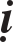 Thích Trí Phaïm, hoï Phong, ngöôøi ôû xöù Ñieàu thuoäc Boät Haûi. Sau, nhaân oâng noäi Sö qua ñôøi neân ñeán laøng Löông thuoäc quaän Traùc. Sö cao vôïi toát ñeïp, sôùm toû ngoä bieát choã quy tín.Naêm möôøi hai tuoåi, Sö ñeán Quaän Haø Gian, gaëp Thieàn sö Linh Giaûn. Lieàn xin xuaát gia, sau ñoù ñeán Nghieäp Ñoâ thoï hoïc, Sö nöông vaên caùc  Boä Luaän Ñaïi Trí Ñoä, Kinh Thaäp Ñòa v.v... ñoàng thôøi thöông meán  yù vò môû roäng yeáu Chæ, oân taäp chaân taùnh, aûnh höôûng söï taøi gioûi vöôït xa. Ñoàng baïn ñeàu quy toâng. Naêm hai möôi ba tuoåi, Sö ñích thaân ñaûm nhaänvieäc daãn daïy cuûa thaày, sau mang roi tröôïng ñi khaép Haøo haøm, hoaèng hoùa khaép caû kinh nhöôõng, lieân tieáp traûi qua hai naêm laøm lôïi ích roäng nhieàu. Sö nhoùm chuùng ñeán phaùp dieân nhö sao giaêng ñaát vua.Nieân hieäu Khai Hoaøng thöù möôøi saùu (596) ñôøi Tuøy, Thieân Thuûy vaø Phuø Phong laø hai caûnh ñeïp. Moïi ngöôøi nghe ñöôïc Ñaïo nghieäp cuûa Sö, beøn ñua nhau ñeán caàu thænh. Vua Vaên Ñeá (Döông Khieâm) beøn ban saéc chaáp thuaän. Sö ôû thuyeàn xuy hö, nghæ giuùp Thieân Thuyû, hoaèng döông Ñaïo hoùa, moïi ngöôøi kính tin theo veà nhö gioù. Ñeán cuoái nieân hieäu Nhaân Thoï (605) ñôøi Tuøy, Sö trôû laïi Nguïy Quyeát, giaûng truyeàn Chaùnh Phaùp, ñoà chuùng nöông theo ñoâng nhö maây nhoùm. Sö khai môû tuyeån, phaân tích vaên töø ñeàu truyeàn nghóa chæ. Thaùng ba naêm ñoù, Sö vaâng saéc ñeán xaây thaùp taïi chuøa Baûo Höông ôû Dónh Chaâu ôû phía Ñoâng thaùp nöôùc chaûy coù ñöôïc taùm con ruøa coù loâng, trong ao ôû phía Ñoâng neàn chuøa laïi coù ñöôïc taùm con, ñeàu coù lôùn nhoû töông töï ôû theá gian khoâng khaùc, chæ coùloâng maàu xanh luïc daøi ñoä ba phaân, treân löng loâng moïc baøy ngang naêm haøng, coù aùnh saùng khaùc laï, ñöa ra khoûi nöôùc thì chæ thaáy mai voû maàu luïc, thaû vaøo nöôùc thì loâng moïc roõ raøng thaúng ñöùng. Sö beøn vieát kaïi ñaày ñuû ñeå taáu trình. Do ñoù truyeàn thaät khaép Sôû ñoâ, bieát teân Ñeá quyeát. Ñeán nieân hieäu Ñaïi nghieäp thöù naêm (609) ñôøi Tuøy. Sö laïi vaâng chieáu ñeán truï chuøa Thieàn Ñònh, laéng duyeân nhieáp töôûng, khoâng chín (613) ñôøi Tuøy, Sö thò tòch taïi chuøa, thoï baûy möôi laêm tuoåi.Tröôùc luùc thò tòch Sö caên daën thí thaân. Moân nhaân Ñeä töû vaâng theo Di Chæ beøn ñöa Nhuïc thaân Sö ñeán nuùi Chung Nam. Sau ñoù thaâu nhaët di coát coøn laïi toân trí vaøo Thaùp. Phía ngoaøi coù khaéc Minh Vaên, ñeán nay vaãn coøn truyeàn.Truyeän ngaøi Thích Tónh Uyeân truï taïi Ñaïo traøng Chí töôùng, ôû nuùi Chung Nam:Thích Tónh Uyeân, hoï Trieäu, ngöôøi ôû xöù Voõ Coâng thuoäc Kinh Trieäu. Gia ñình giaøu sang, muõ loïng töông thöøa. Nhaøm chaùn söï phuø giaû aáy, Sö mong nghe ñöôïc söï trong traéng trinh thuaàn.Naêm möôøi ba tuoåi, Sö xuaát gia. Ñaïo nghieäp roäng baøy, ñònh tueä vang xa. Gaëp luùc Vua Voõ Ñeá (Voõ Vaên Ung 561-579) thôøi Baéc Chu phaù dieät Phaät phaùp nhöng giôùi ñöùc Sö vaãn khoâng huûy phaïm. Buøi nguøi cho aùnh saùng maët trôøi Phaät bò ñaém chìm, Sö nghó phaûi moùc maét lieät baøy, lieàn moùc maét maø phuïng döôõng, duøng ñeå tieâu bieåu aùnh saùng cuûa ñeøn Tueä. Nhöng u tình caûm thoâng beøn toaïi quaû taâm nguyeän. Ñeán luùc Vua Vaên Ñeá (Döông Khieâm 581-605) ñôøi Tuøy truøng höng chaùnh phaùp, Sö lieàn vaøohaøng xuaát gia, tueä nghieäp xa khaép, Vaên trì chaúng ñoàng loaïi, töø caùc Boä Kinh Hoa Nghieâm, Ñòa Trì, Nieát-baøn, Thaäp Ñòa, v.v... Sö ñeàu chæ nghe moät laàn thì khoâng rôi laïc, qua tai lieàn giaûng noùi. Ñaõ giaûi quyeát caùc moái nghi ngôø, ngöôøi ñöông thôøi ñeàu thaùn phuïc. Sö ñi luoân nhìn thaúng, ñoäng tónh ñeàu an, ñöùng thì an thieàn duyeân vaøo caùc Phaùp Chæ Quaùn, chæ mang theo mình moät chieác bình baùt vaø Y Baù naïp, haønh taäp töø ñaàu ñeán cuoái, thöôøng ngoài ôû chung vôùi nuùi baùo nghieâng beøn ngöøng, hieàm nghi coù lieân quan thì buoäc chaân chaúng ñi. Caùc nôi chuøa Ni vaø phoá chôï oàn aøo, töø tröôùc ñeán giôø Sö chöa töøng böôùc ñeán. Ñoù thaät laø tieát thaùo nhaéc thöùc cho haøng haäu coân, coá gaéng laéng trong ôû thôøi maït Phaùp. Theâm nöõa, caùc ñieàu ñuùng sai, phaûi quaáy Sö khoâng ñeå loøng. Cuùng caáp chö taêng, töï thaân Sö laøm khuoân pheùp tröôùc cho moïi ngöôøi.Vì, Phaùp Sö Linh Duï, ñang hoaèng hoùa taïi Ñoâng Haï, neân Sö beøn theo maø hoïc hoûi, Sö ôû trong Phaùp ñöôøng töø toái ñeán saùng, thaân maëc vaûi thoâ, gaù caûnh cuoái phaùp toøa. Maét khoâng tìm theo Vaên, mieäng khoâng baøn luaän nghóa. Caùc moân nhaân khaùc cho raèng Sö thuoäc haøng sô cô, chæ môû ñaàu chöa ñeán tuoåi. Ngaøi Linh Duï ngoài nôi phaùp toøa qua vaøi laàn thaáy  Sö coù khí ñoä khaùc thöôøng maø chöa haún laø tueä giaûi, beøn baûo Sö vaøo thaát ñeå cuøng luaän baøn danh lyù, Thaàn khí Sö nhö saám seùt, ñaàu moái tö töôûng beùn nhaïy, ñoái ñaùp nhö vang theo tieáng, thaân taâm tôï saét ñaù. Ngaøi Linh Duï nhaân ñoù neân ngôïi khen taùn thöôûng, nhaän laøm hoïc troø cuûa mình, vaø chaúng ñeå nghæ chung phoøng vôùi chuùng. Cuøng nhau luaän Ñaïo noùi nghóa troïn ngaøy thaâu ñeâm. Caû hai taâm tình cuøng choùng ñöôïc u thaâm. Sö cho raèng: “Lyù löu xuaát, khoâng mong laïi chaûy vaøo thaàn phuû, xem roäng Taäp lôùn, toaøn khoâng coù gì ñaùng baét chöôùc!” Sö beøn trôû laïi nôi choã ngaøi Linh Duï maø trình baøy ñaày ñuû taùnh duïc cuûa mình. Sau ñoù, Sö söûa sang tieát thaùo quan nhöôõng, laéng veát ôû nuùi Chung Nam, laäp chuøa chieàn, nhoùm hoïp chuùng, phaân thôøi giaûng ñaïo. Caùc haøng Tam phuï leänh ñaït ñeàu quy höôùng raát ñoâng. Nôi ñoù töùc laø chuøa Chí Töôùng ngaøy nay. Sau, Ngaøi Linh Duï vaâng saéc thænh vaøo trieàu, môùi coù nhöõng luùc raûnh roãi beøn ñeán chuøa Sö, möøng vui ñaéc yù, nghieâng che maáy laàn söûa ñoåi. Laïi nhaân söï tín cuûa vua neân dôøi ñöôøng nuùi. Chuøa voán ôû choã xa xoâi hieåm trôû laïi gaàn nôi hang soâng. Cuøng môøi phaùp chuùng chöa ngaøy naøo ñi xa. Ngaøi Linh Duï chieâm ñoaùn taïi söôøng nuùi phía Taây Nam laø nôi phöôùc ñòa, chaúng nhöõng chuùng ñeán nuùi noái nhau maø khieán moïi söï cuùng caáp cuõng khoâng thieáu. Sö beøn vaâng theo, nay chuøa ñoâng ñuùc nhö theá ñoù. Töø ñoù ñeán nay traûi qua hôn naêm möôi naêm, tuy coù nhöõng naêm hung xaáu, maø moïi ngöôøi ñeán ñeán chuøa cuùng döôøng vaãn khoâng döùt. Nhö choã chæ baøy cuûa ngaøi Linh Duï ñoùcuõng laø söï saùng suoát döï kieán.Sau, vì bò beänh neân Sö thò tòch taïi chuøa Chí Töôùng, thoï saùu möôi taùm tuoåi. Luùc ñoù nhaèm ngaøy moàng taùm thaùng tö nieân hieäu Ñaïi nghieäp thöù baûy (611) ñôøi Tuøy. Ban ñaàu, Sö thoï trì bình baùt baèng goám, töø luùc nhaän thoï maõi ñeán luùc tòch, ñi ôû thöôøng mang theo beân mình khoâng heà lìa boû. Tröôùc luùc thò tòch möôøi ngaøy, do taåy röûa neân bình baùt rôi vôõ thaønh naêm maûnh. Sö caàm laáy treân tay maø than raèng: “Bình baùt voán laø maïng soáng cuûa ta, maïng duyeân ñaõ rôi laïc thì naêm aám haún tan raõ!” Vaø sau ñoù maø Sö lieàn bò beänh. Ñoù cuõng laø töôùng dieät hieän tröôùc, sau beøn phuø hôïp. Ñeán luùc Sö xaû baùc thoï maïng. Tieáng chuoâng töï nhieân heát keâu, ba naêm sau môùi trôû laïi nhö cuõ. Ñoù ñeàu do ñöùc caûm, u hieån hieän baøy ñieàm öùng, taát caû ñeàu ñaïi loaïi nhö theá.Sö coù Ñeä töû laø Sa-moân Phaùp Laâm, sôùm phuïng thôø di tích, suøng kính ñaàu moái huy hoaøng, beøn ngay nôi an taùng Di coát Sö döïng moät ngoâi thaùp toân thôø Xaù-lôïi Phaät, ñeå laøm beánbôø Linh Ñöùc, döïng laäp bia minh ñeå noùi leân yù chí cuûa Sö.Truyeän ngaøi Thích Ñaïo Toâng truï taïi chuøa Thaéng Quang ôû Kinh Ñoâ:Thích Ñaïo Toâng, hoï Toân, ngöôøi ôû xöù Töùc Maëc thuoäc Lai Chaâu. Thöôû thieáu thôøi, Sö theo Phaùp sö Ñaïo Traùng chuøa Ñaïo Taïng, hoïc thoâng caùc kinh luaän. Ngaøi Ñaïo Traùng laø baäc minh ñaït thöùc tueä, neâu cöû khaép soâng bieån, tieáng taêm vang khaép Nam Baéc. Sö ñònh laäp caùc nghóa: boán thöù A-laïi-da, Vaên Huaân, Giaûi Thaùnh, Phaät Quaû, v.v... roäng nhö ôû Bieät Truyeän. Sö thoï hoïc caùc kinh luaän nhö; Luaän Ñaïi Trí Ñoä, Kinh Thaäp Ñòa, Kinh Ñòa Trì, Luaän Thaønh Thaät, Tyø-ñaøm v.v... Ñaïi thöøa, Tieåu thöøa thaûy ñeàu thoâng hieåu.Veà sau, Sö truï taïi chuøa Du Ñöùc ôû trong Chaâu. Chuøa ñoù do chính  Sö xaây döïng, phoøng nhaø vöôøn vieän ñeàu laø kinh luaän. Thanh danh Sö oai huøng vang xa, caùc haøng taêng tuïc ñeàu kính ngöôõng. Ñeán luùc Sö giaûng Luaän Ñaïi Trí Ñoä thì trôøi raûi caùc thöù hoa nhö möa voøng quanh giaûng ñöôøng, bay vaøo trong cöûa phoøng, nhöng chaúng rôi tôùi ñaát, hoài laâu laïi bay ñi, caû chuùng ñeàu kinh laï, ngôïi khen ñieàm laønh ít coù! Sö tuy taän maét thaáy töø ñaàu nhöng khoâng heà laáy laøm laï, vaãn giaûng noùi nhö luùc ñaàu. Sau chaúng keå laïi, moïi ngöôøi baáy giôø caøng kính Phuïc ñoä löôïng Sö cao xa. Sau, Sö laïi ñeán ôû chuøa Tueä Nhaät. Caùc vò taøi gioûi ñoàng nhoùm hoïp, ñeàu cuøng suy toân. Sö thöôøng giaûng Luaän Thaønh Thaät, môû mang cho haøng haäu hoïc. Vua Nguïy Trònh raát toân troïng kính ngöôõng, leã hoûi raát troïng haäu nhieàu. Thöôïng Thanh, ÑoângHaï laïi kính troïng Ñöùc haïnh trong saïch cuûa Sö, beøn thænh Sö vaøo Taây Kinh, truï chuøa Thaéng Quang. Laïi môøi vaøo cung Hoaèng Nghóa, suoát ñeâm Phaùp Taäp, caùc haäu phi cuøng traêm Quan ñeàu theo neùp nghe. Sö giaûng baøy môùi laï, chaán phaùt ñaïo taâm moïi ngöôøi ôû ñöông thôøi. Töø ñoù, Sö ñi khaép nôi, tuøy phöông giaûng giaûi khoâng ñoåi thay. Tuy khoâng thaønh töïu söï cöùu giuùp maø ngöôøi hoïc ñeàu suy toân.Ñeán nieân hieäu Voõ Ñöùc thöù saùu (623) thôøi Tieàn Ñöôøng, Sö thò tòch taïi chuøa Thaéng Quang, thoï saùu möôi moát tuoåi. Taàn Phuû ban giaùo taëng hai traêm vaät, an taùng taïi ñænh nuùi phía nam chuøa Chí Töôùng thuoäc nuùi Chung Nam.Truyeän ngaøi Thích Phoå Khoaùng truï taïi chuøa Töø Moân ôû	KinhÑoâ:Thích Phoå Khoaùng, hoï Phaøn, ngöôøi ôû quaän Phuø Phong. Naêm baûytuoåi, Sö xuaát gia, nöông töïa Thieàn Sö Chæ Vieân thoï Sa-di. ÔÛ nuùi, Sö duøng baùnh boät laù Baùch suoát naêm naêm, ñoïc tuïng kinh giaùo, ngaøy ñeâm lieân tieáp. Ñeán luùc taán ñaøn thoï giôùi cuï tuùc, Sö beøn thöïc haønh haïnh Ñaàu- ñaø, ñi khaát thöïc trong nhaân gian, gaù nghæ nôi röøng hoang goø maû hôn hai möôi naêm, beàn bæ nghieâm nghò, cao vôïi khaùc thöôøng. Noùi baøn ñoái ñaùp nhanh nheïn, töï nhieân cao troäi.Sau, Sö vaøo xoùm laøng thaâu thaäp Di Vaên, nhaân qua caùc giaûng tòch nghe giaûng caùc luaän khaùc, voán chöa khai giaûi, maø nghe thì lieàn hieán chöông, Sö beøn daét taâm khuùc, baøy luaän cao toøa, môû lôøi môøi laï, khoù giaûi thích, moïi ngöôøi ñeàu ngôïi khen Sö taøi gioûi chaúng theo khuoân raäp tröôùc. Sö töøng cuøng vua Voõ Ñeá (Voõ Vaên Ung 561-579) thôøi Baéc Chu ñoái luaän môû mang Tam Baûo, phaân vaïch lyù, khai môû thaàn, coù tieáng taêm ôû trieàu ñieån. Phaät phaùp ñöôïc höng thaïnh, chöa nhoïc nghe hieåu, Sö beøn ñeán Phaøn xuyeân thöïc haønh haïnh Ñaàu-ñaø töï tónh laéng, ñeâm nghæ nôi röøng laïnh. Coù ngöôøi tìm ñoøi laáy ñaàu Sö, Sö lieàn caàm dao saép töï gieát, ngöôøi xin beøn thoâi. Laïi theo ñoøi laáy loã tai, Sö lieàn chaët maø ban cho. Trong nieân hieäu Kieán Ñöùc (572-578) thôøi Baéc Chu, Vua Voõ Ñeá saép phaù hoaïi Phaät giaùo, Ñaïo giaùo, taïi Quang Trung naêm chuùng tao loaïn chaúng an, Sö nghe theá, beøn töï thaân ñi ñeán nôi saân Vua roäng trình baøy chí lyù. Vua Voõ Ñeá khoâng nghe nhaän lôøi ñoù, Sö lieàn lui veà maø rieâng tu nghieäp. Luùc baáy giôø, chuøa thaùp ñeàu bò phaù hoaïi, Sö gieo maïng chaúng theo. Xa ñeán thì heát söùc chaúng thoâng, gaàn theo thì taâm khinh nheï deã ñoåi. Sö beøn nhaân theá tuïc, laúng laëng nghæ ôû trong. Vua Voõ Ñeá tuy phaù dieät Phaät giaùo vaø Ñaïo giaùo nhöng yù vaãn coøn löu giöõ Lyù thuaät, beøn laïi thieát laäp Thoâng ÑaïoQuaùn coù ba traêm Hoïc só cuøng ôû, vaø löïa choïn nhöõng baäc taøi gioûi ñaëc bieät trong Phaät giaùo vaø Ñaïo giaùo ñeå sung vaøo. Vì Sö lyù nghóa tinh thoâng, ngöôøi ñöông thôøi ñeàu cuøng ñeà cöû. Sö beøn nhaäm ôû Hoïc chaùnh phaùn ñoaùn thôøi cuoái laøm caùc sinh tieân. Khoâng bao laâu phaù huûy Quaùn, Thính Só tuøy taøi naêng maø ban nhaäm. Sö söùc löïc yeáu töï thaân gaéng goûi, löông khoâ haït gaïo khoâng giao, beøn caäy vaøo Luïc Ñaêng Dung, laïi nhaäm laøm vieäc ôû Kyø Sôn, vaâng theo lôøi daïy xöa, chaúng tham tình nhuoäm aùo, neân duøng giaï ñeå trang söùc, kieâu ngaïo ñeán choán Quan, caïo toùc ñeå raâu, ñaàu ñoäi khaên luïa, daây thao ôû döôùi caèm, duøng laøm khuoân pheùp thöôøng. Coù vieäc thì phaùn ñoaùn, buùt tuoân nhö nöôùc chaûy, chuyeân vieäc lieân can, nhieàu ngöôøi uûng hoä. Sö beøn baûo: “Ta voán laø Ñaïo nhaân, chaúng raûnh ñeå theo gieàng moái theá tuïc.” Khaép treân döôùi nöôùc Baéc Chu moïi ngöôøi ñeàu göôïng theo nghi ñoä ñoù. Thaáy Sö thoâng hieåu, ñaùng laøm ngöôøi xöû theá.Khi nhaø Tuøy saép phuïc höng, Boà-taùt taêng laäp, töôùng nhö trieàu phuïc chaúng ñoàng caét toùc, ñaët moät traêm hai möôi quan vieân, ñeàu bao goàm theo phaùp tröôùc, raêng söøng chaúng nhuoäm traàn tuïc. Sö thöùc ñaït toû ngoä vang voïng ñöùng ñaàu ñöông thôøi, khoâng bao laâu laïi pheá boû. Khi Ñaïi phaùp xöôùng hieån thì ñeàu döï vaøo haøng xuaát gia ñoàng truï ôû chuøa Höng Thieän. Sö laø ngöôøi quaû caûm, coù taøi huøng maãn, luoân ñöùng tröôùc chuùng. Vua Vaên Ñeá (Döông Khieâm 581-605) ñôøi Tuyø ñem quaû chuoâng cuûa Thoâng Ñaïo Quaùn ban taëng cho Huyeàn Ñoâ Quaùn. Caû doøng toäc Hoaøng Caân cuøng dôøi laïi saép ñeán choã tröôùc. Sö daãn phaùp thuoäc ñeán cuøng tranh luaän, laäp lyù ñaõ bình ñaúng beøn laïi caét Tai. Caùc Ñaïo Só troâng thaáy Ñaïo phong cuûa Sö beøn töï giaûi taùn, môùi ñem treo ôû Quoác Töï (chuøa nhaø nöôùc) tieáng taêm vang khaép traêm daëm. Tuøy Cao Yeân Giaù, chuøa Thieàn Ñònh ñoâng ñuùc höng thaïnh. Vua beøn thænh Sö truï ôû ñoù. Ñeán cuoái nieân hieäu Ñaïi Nghieäp (617) ñôøi Tuøy, Sö laïi leân cöông nhaäm. Ñeán luùc nhaø Tieàn Ñöôøng môû vaän, Sö vaâng phuïng chieáu thö, mang chöùa phöông du, haèng ngaøy rieâng cuøng thaáy nhau.Ñeán thaùng ba nieân hieäu Voõ Ñöùc thöù ba (620) thôøi Tieàn Ñöôøng, Sö thò tòch taïi chuøa Töø Moân, thoï baûy möôi ba tuoåi. Sö caên daën xaû boû nhuïc thaân nôi röøng nuùi, chaúng caàn phaûi xaây thaùp. Ñeä töû Sö nhaët nhaïnh di coát coøn laïi, xaây thaùp thôø taïi ñænh Long Trì ôû Chung Nam, döïng laäp bia minh ñeå taùn döông Ñöùc haïnh cuûa Sö, ñeán nay hieän coøn.Truyeän ngaøi Thích Baûo Cung truï taïi Ñaïi Trang Nghieâm ôû Kinh Ñoâ:Thích Baûo Cung, hoï Thoâi, ngöôøi ôû xöù Thanh Chaâu. Vaøo	khoaûngnieân hieäu Vónh Gia (307-313) ñôøi Taây Taán môùi dôøi ñeán ôû Kieán Nghieäp. Cha cuûa Sö laø Sieâu Ñaïo laøm thöù söû Boån Chaâu.Naêm möôøi moät tuoåi, Sö ñeán choã Phaùp Sö Quyønh, Phaùp sö muoán thöû thaàn thaùi cuûa Sö, beøn ñem Kinh Quaùn AÂm maø baûo ñoïc tuïng. Chæ moät thôøi trong ñeâm ñaàu, trong giaây laùt lieàn ñoä. Phaùp Sö Quyønh töï baûo nghe Sö tuïng ñoïc nhö ñaõ qua thôøi gian khoaûng moät thaùng, vaø lieàn ñoä cho Sö xuaát gia. Ñeán luùc Phaùp Sö Quyønh thò tòch, Sö moäng thaáy coù hai con raén töø trong chaân thaày boø ra maø boø vaøo chaân Söi, boãng nhieân Sö thöùc giaác, töï caûm thaáy taâm chí môû roäng thanh nhaõ, thaân töôùng nheï nhaøng vui veû. Lieàn ñeán choã phaùp sö Trieät truï ôû chuøa Khai Thieän, nghe hoïc Luaän Thaønh thaät, nghóa sôù raát nhoû nhieäm töôùng traïng nhö ñaàu con ruoài, moät laàn nhaän laõnh taùm trang chaúng ñeå soùt moät chöõ. Ñaïi chuùng ngang baèng coù naêm traêm vò ñeàu suy toân Sö ôû ñaàu.Sau khi thoï giôùi cuï tuùc, Sö laïi nöông theo Thieàn sö Tueä Hieåu taäp hoïc ñònh nghieäp, roõ saâu caùc phaùp Quaùn haïnh, coù laàn ñöôïc aán chöùng. Sö laïi nghe Giaûng Luaän Thaønh Thaät, cho laø coù söï toû ngoä khaùc, laïi caàu söï toû saùng trôû thaønh coù nghi ngaïi. Sö beøn ñem hoûi caùc baäc giaûng töôïng ñeàu khoâng thoâng hieåu. Gaëp ñöôïc Tung Coâng ngöôøi nöôùc Cao Xöông khai giaûng caùc Kinh Ñòa Trì, Thaäp Ñòa, nhaân ñoù Sö theo thoï hoïc, chöa troøn moät naêm maø Ñaïi nghóa ñeàu toû saùng. Ñoái vôùi caùc moái nghi tröôùc laïi xoaù boû ñöôïc moät nöûa. Sö beøn haønh trì y cöù theo Kinh Ñòa Trì, rieâng giaûng Kinh Phaùp Hoa, khoáng daãn Quy Toâng, ñaït ñöôïc aùo chæ.Ñaàu nieân hieäu Chí Ñöùc (583) ñôøi Traàn, coù Thieàn sö Tueä Boá ôû Nhieáp Sôn, töø Baéc Nghieäp môùi trôû laïi, muoán khai môû Thieàn Phuû, khoå coâng thænh môøi, kieán laäp Ñoà chuùng thanh tònh. Sö beøn tieáp öùng tieáng taêm cuûa ngaøi Tueä Boá, tieän ñoù ñaûm nhaäm, döïng laäp cöông vò, daãn daét Thieàn toâng, neân ñöôïc ñaïo phong caû chuøa Theâ Haø chaúng rôi laïc, maõi ñeán nay vaãn taùn döông ngôïi khen khoâng ngôùt. Sö laïi theo ngaøi Tueä Boá nghe giaûng, thaâu thaäp Tam Luaän, kheùo hôïp huyeàn ngoân, ñoái vôùi caùc ñieàu nghi tröôùc thaûy ñeàu tieâu tan. Ñeán luùc ngaøi Tueä Boá thò tòch, taát caû ñoà chuùng ñeàu giao phoù cho Sö, Sö ñaõ keá thöøa di chuùc beøn daãn daét nhö môùi ñaàu. Ñöùc haïnh Sö voán toân nghieâm, moïi ngöôøi troâng thaáy ñeàu kính sôï, söûa sang vieäc taêng, coâng ñöùc hoä trì.Ñeán cuoái nieân hieäu Nhaân thoï (605) ñôøi Tuøy, Hieán Haäu qua ñôøi. Vua Vaên Ñeá (Döông Khieâm) xaây döïng chuøa Phaät, raát caàn coù ngöôøi troâng coi. Moïi ngöôøi ñeàu theo tieáng thaät, daâng traïng vaên taáu trình. Vua beøn ban saéc thænh Sö vaøo laøm chuû ñaïo traøng Thieàn Ñònh. Sö laøm Cöông chaùnh Taêng Cang trong saùng chænh tuùc noåi tieáng. Ñeán ñôøi Tuøy, Söthöôøng laøm chöùc vuï ñoù. Teà Vöông Giaûn ôû ñôøi Tuøy kính phuïng Ñaïo ñöùc cuûa Sö beønh ñaûnh leã thænh caàu laøm thaày. Sau khi ñaõ thoï giôùi, lieàn daâng cuùng naêm traêm boä Phaùp Y, nhöng Sö khoâng nhaän laáy moät boä, maø cuùng döôøng ban raûi khaép cuøng.Ñeán ñaàu thôøi Tieàn Ñöôøng (618), Sö höôùng taâm ñeán choán suoái ñaù, beøn truï taïi chuøa Ngoä Chaân ôû Lam Ñieàn, laùnh töø quan vò, gaù nghæ nôi röøng nuùi, saép xeáp vieäc chung cuøng, vieäc ngöï chuùng nhieáp trì, tieáng taêm ngôøi saùng ñeán taän kinh ñoâ. Nieân hieäu Voõ Ñöùc thöù hai (619) thôøi Tieàn Ñöôøng, Vua Cao Toå (Lyù Uyeân) ban saéc thænh Sö trôû laïi y nhö cuõ ñeå coi soùc, vaø beøn ñoåi teân chuøa Thieàn Ñònh thaønh chuøa Ñaïi Trang Nghieâm. Ñeán luùc ñeà cöû möôøi Ñöùc ñeå thoáng nhieáp Taêng Ni, Chö Taêng khaép kinh lieãn ñeàu khieáp sôï söï oai nghieâm cuûa Sö neân chaúng daùm noùi gì. Vua Cao Toå nghe theá beøn baûo raèng: “Thieàn sö Baûo Cung chí haïnh trong saïch ñaùng laøm cöông thoáng, rieâng Traãm neâu cöû Ngaøi.” Ñaõ laøm ngoâi vò ñoù maø khaép caû chö taêng khoâng ai daùm cuøng ñoái maët, Sö beøn ôû beân höõu cuûa Ñaïi ñöùc, chuyeân gaùnh vaùc vieäc phaùn ñoaùn, vôùi taâm bình ñaúng khieán cho chuùng khoâng oaùn.Ñeán ngaøy möôøi chín thaùng möôøi hai nieân hieäu Voõ Ñöùc thöù tö (621) thôøi Tieàn Ñöôøng, Sö thò tòch taïi chuøa Ñaïi Trang Nghieâm, thoï taùm möôi tuoåi.Ban ñaàu, töø thöôû nhoû Sö xuaát gia nhaäp Ñaïo, chí löïc vaãn luoân thöôøng, chaúng vì lôïi maø nghieâng ngaû, chaúng vì oai maø lay ñoäng, tinh thuaàn nghieâm nghò, raát coù möu lôùn. Sö töøng ñi qua ñöôøng nuùi, Hoå neùp mình ôû tröôùc ñöôøng, theo beân caïnh thaúng qua, khoâng ñoaùi hoaøi ñeán. Trong khoaûng nieân hieäu Ñaïi Nghieäp (605-617) ñôøi Tuøy, coù boïn kieâu caûm khôûi nghòch, trong taêng chuùng coù ngöôøi caïnh tranh, noùi cuøng ñoàng möu. Khi ñoù, Sö ñang ôû trong giaûng ñöôøng leân Phaùp toøa döïng laäp nghóa, binh lính aäp ñeán vaây quanh chaät caû saân theàm. Caû chuùng ñeàu kinh sôï ñònh giaûi taùn khoûi choã ngoài. Sö baûo raèng: “Töï xeùt khoâng vieäc gì, haõy ñôïi luaän baøn xong seõ töï roõ ñoù.” Sö vaãn thong dong baøn noùi, saéc maët khoâng ñoåi khaùc. Nhöõng ñieàu nhö theá thaät coù raát nhieàu, ôû ñaây löôïc neâu moät vaøi ñieàu. Do ñaïo phong ñoù maø caùc vua cuûa ba trieàu ñaïi Traàn, Tuøy, Ñöôøng ñeàu kính troïng Sö. Sau Sö thò tòch, ñöôïc an taùng taïi phía Taây Nam cuûa Kinh Giao. Vaên bia do Bí thö giaùm Tieâu Ñöùc Ngoân thôøi tieàn Ñöôøng soaïn.Truyeän ngaøi Thích Phaùp Khaûn truï taïi chuøa Ñaïi Höng Thieän ôû kinh ñoâ:Thích Phaùp Khaûn, hoï Trònh, ngöôøi ôû xöù Vinh Döông. Xuaát gia töøthöôû nhoû, chí löïc vöõng beàn toû saùng, hieåu lyù Phöông Quaûng, thöôøng löu taâm phuû. Nghe ôû Linh nham thuoäc Thaùi Sôn haønh Ñoà thanh tuùc, ñieàm laønh thöôøng baøy, xa neâu Vinh ñaøm neân naêm chöa ñeán hai möôi tuoåi, Sö beøn ñeán theo ñoù. Gaëp ñöôïc chuùng ôû ñoù taâm Sö töï möøng vui vaän toát. Sau khi thoï giôùi cuï tuùc, Sö coá gaéng môû mang khuoân pheùp, döï ôû thanh huaán, chuyeân cô böôùc leân. Sau Sö laïi ñi khaép caùc tröôøng giaûng ñeå troâng xem caùc toâng, heã nghe ñöôïc gì lieàn ghi cheùp, thöôøng coù thaáu ñaït tröôùc.Coù Phaùp Sö Tónh Uyeân laø baäc truyeàn baù ñaïo phaùp khaép cuøng ôû ñöông thôøi. Caùc vò taøi gioûi thaûy ñeàu suy toân, nöông töïa. Ngaøi Tónh Uyeân thoâng hieåu Kinh Thaäp Ñòa, raát thaáu suoát Kinh Ñòa Trì. Sö beøn ñeán theo ñoù, nghe giaûi thích, ñeàu hieåu khaép chaùnh lyù, vaâng tu theo Chöông Thaùi. Gaëp luùc nhaø Teà khoâng tieáp noái ñöôïc ngoâi vò. Nhaø Baéc Chu phaù huûy Ñaïo phaùp, Sö beøn ñi veà höôùng nam ñi ñeán Giang AÂm, nöông gaù ôû Kieán Nghieäp, nghe hoïc thaâu thaäp môùi laï, soi xeùt giöõ vöõng thaàn taâm, nhieáp nghó duyeân caàu, phoûng caùc caây Taát. Sau khi nhaø Traàn bình trò, Sö trôû laïi phöông Baéc truï taïi chuøa An Laïc ôû Giang Ñoâ. Coù Cö só Taøo Tyø thoâng hieåu Nhieáp Luaän, tieáp thöøa töø ngaøi Chaân Ñeá. Sö beøn doác caû ba nghieäp quy theo Vaên Nghóa thænh quyeát, töï môû baøy thaéng töôùng, laáp nhöõng ñieàu ñaõ nghe. Taøo Tyø töï nghe theá, sôï coù loãi sai soùt. Sö thöôøng töø nghóa aån phaùt minh phoâ baøy ñaõ xöùng thoûa ñaùng. Taøo Tyø ñeàu chaép tay ngôïi khen.Vua Döông Ñeá (Döông Quaûng) Taán phieàn ñôøi Tuøy, xöa traán taïi Döông Vieät, tìm môøi caùc baäc Danh khí ñeán truï ôû chuøa Nhaät Nghieâm. Vì Sö ñaïo haïnh thaám khaép giang nhuïc, saép muoán anh hoa Kinh Boä môùi thænh môøi laøm cho höng thaïnh. Khi ñaõ ñeán Boån töï, raát noàng haäu cuùng döôøng kính leã, thaïnh nghieäp truøm khaép, gaù taâm nôi Chæ Quaùn. Baáy giôø, laïi khai ñaïo giaûng noùi Duy thöùc, höôûng vò Ñöùc leã saùm. Toát laønh caøng bieáng hoïc, Sö choùng xoay chuyeån taâm ngöôøi.Nieân hieäu Nhaân thoï thöù hai (602) ñôøi Tuøy, Vua Vaên Ñeá (Döông Khieâm) caûm ñöôïc ñieàm laønh, beøn thænh caùc baäc Danh taêng, duøng theâm Töôïng hoùa, ban saéc cöû Sö ñeán Tuyeân Chaâu an trí xaù-lôïi. Sö beøn vaâng saéc ñeán ñoù, thoáng nhieáp ñaàu moái phong caùch nöôùc nhaø, ñaøo luyeän daãn daét keû taêng ngöôøi tuïc. Moïi ngöôøi söûa ñoåi nhôø naêng löïc hoaèng hoùa, quay veà chaùnh phaùp soá löôïng raát ñoâng. Ban ñaàu, vaøo thaùng gieâng, ngaøy Vua ban saéc thì taïi choã ñaát cuûa Quan Thöông trong thaønh ôû Tuyeân Chaâu ban ñeâm phaùt ra aùnh saùng caùc maàu saéc hoàng ñoû ñeàu toûa phaùt, saùng röïc cao tôùi naêm tröôïng, roäng khoaûng moät tröôïng. Quaân nhaân, Quaân phoøng hôn ngaøn ngöôøi ñoàng moät luùc chaïy ñeán, cho laø löûa chaùy, nhöng ñeán Thöôngsôû thì thaät laø aùnh saùng. Coù ngöôøi giaø lôùn tuoåi truyeàn raèng: “Thöông ñaây voán laø chuøa cuõ Vónh An”. Hoâm sau, chuøa Vónh An ngaøy nay phoûng nôi thieát ñaët thaùp laïi phaùt ra aùnh saùng nhö tröôùc khoâng khaùc. Ñaïi chuùng ñeàu khoâng hieåu vieäc aáy. Ñeán thaùng ba, Sö ñeán Tuyeân Chaâu, taïm döøng ôû Coâng Quaùn. Xeùt ñeán choã thích hôïp ñaët ñeå taát caû ñeàu aåm thaáp, treân caû moät chaâu khoâng nôi naøo hôn Vónh An. Ñaõ döï toûa phaùt ra aùnh saùng ñôïi nhaân xaây döïng thaùp. Sö laïi baûo ñaøo choã phaùt ra aùnh saùng cuûa Thöông, quaû nhieân coù ñöôïc moät hoäp ñaù, gioáng nhö hình daïng Coã Quan taøi, chaúng caàn phaûi söûa taïo, nhaân ñoù maø toân trí Xaù-lôïi. Laïi chieâu caûm raûi möa cam loä ngöng ñoïng treân caønh caây, coù muøi thôm ngoït khaùc laï ôû ñôøi. Laïi caûm moät nhaùnh coû chi maàu tím moïc treân vaùch töôøng cuûa nhaø toân trí Xaù-lôïi, coù chín caønh cuoän khuùc aùnh saùng saéc maàu khaùc laï. Sö beøn baûo daâng Bieåu Vaên taáu trình.Ñeán luùc xaây döïng thaùp baùu ôû Leâ Chaâu. Vua Vaên Ñeá laïi ban saéc cöû Sö ñeán. Luùc môùi ñeán Sö döøng ôû taïi quaùn, nghe coù tieáng nhaïc trôøi vang voïng giöõa hö khoâng, tuï hoäi raát nhieàu inh oûi caû tai. Keû Taêng ngöôøi tuïc ñeàu vui möøng. Laïi caûm coù muøi thôm laï xoâng khaép ngaøo ngaït. Ñaøo ñaát saâu ñoä boán thöôùc, coù ñöôïc vieân ngoùi xöa, vôùi lôøi minh ñeà raèng: “Ngaøn thu muoân naêm an vui chöa öông!” Sö vaâng phuïng Phöôùc, choùng hoaèng döông Ñaïo nghieäp, sôùm phaùt ñieàm laønh, ñoù laø thaàn thoâng, ñaâu chæ coù vieäc ngöôøi. Sau khi trôû veà Kinh aáp, ngaøi giaûng trao töông tuïc.Ñeán luùc nhaø (Tieàn) Ñöôøng môû vaän leân ngoâi (618) thì coøn coù taâm hoä phaùp. Thieát ñaët möôøi vò Ñaïi ñöùc ñeå laøm thanh tònh trieàu Kyù. Baáy giôø, nhoùm hoïp taêng chuùng, neâu danh theo thöù lôùp, Sö nghi chæ nghieâm tuùc, troäi vöôït chaúng nghó baøn. Ñöùc haïnh ñaõ xöùng ñaùng cho Chuùng Taêng troïng voïng, Sö beøn vì ñaûm nhaäm ñoù. Sö chaêm chaêm kheùo daãn duï, môû mang khai ngoä raát nhieàu. Veà sau, Sö laïi dôøi ñeán truï chuøa Höng Thieän, luoân giaûng ñaïo khoâng ñoåi thay. Ñeán nieân hieäu Voõ Ñöùc thöù saùu (623) thôøi Tieàn Ñöôøng, vaøo thaùng möôøi moät, Sö thò tòch taïi Chuøa, thoï baûy möôi ba tuoåi. An taùng trong hang troáng Maõ Ñaàu ôû Ñoâng Giao.Sö chuyeân hoïc Nhieáp Luaän, theo chaân nöông gaàn, baøy vaïch yù chæ saâu maàu, saùng rôõ ñieàu neâu ñeán, giaûi nghóa thích Danh, söï thaáy bieát xöùng thaät trong suoát. Moïi ngöôøi ñeán nghe thaûy ñeàu vui möøng chæ huoáng aáy. Coù Phaùp Sö Ñaïo Phuû laø baäc taøi gioûi dónh ngoä neâu ñaàu, khaép kinh thaønh ñeàu quyù troïng. Voán ôû chuøa Toång Trì, laø baäc toâng sö Dò giaûi, duøng thoâng caû Nhieáp Luaän, nhöng ñeán nôi Phaùp tòch cuûa Sö, qua vaøi laàn goõ khaáu truøng quan, beøn buoäc taâm ñaûnh leã, thöøa höôûng aâm huaán. Töø ñoù, xaû boû boån taäp beøn quy höôùng Chaân Ñeá. Vaû laïi, hình töôùng Sö saùng suoát oaiveä, roõ raøng trang nghieâm huøng vó, chieát quanh cuùi ngöôõng ñeàu phuø hôïp vôùi Thaùnh xöa. Do ñoù, trong trieàu ñaïi nhaø Tuøy, Ñöùc lôùn haïnh nghieäp coù khaùc. Coøn nhö dung maïo vaän phuïc cuûa Sö raát deã nhìn, neân daãn maïng thænh môøi, thaûy ñeàu laáy Sö laøm ngöôøi noùi ñaàu. Oai nghi cuûa Sö ñöôïc löïa choïn ñaïi loaïi nhö theá. Laïi nöõa, thöôû thieáu thôøi, Sö uoáng töû thaïch, neân luùc veà giaø bò beänh khoå. Thaày thuoác xem bònh baûo raèng: “Caàn phaûi aên thòt heo ñeå kieàm cheá theá maïnh cuûa thuoác!” Nhöng Sö maëc tình beänh taät chæ nhaän laáy caùi cheát. Sö kính thaønh toân troïng moïi vaät laïi nhö theá aáy. Ban ñaàu, Sö laäp Danh, laäp ngöôøi an phaåm. Sau ñeán noäi Ñaïo traøng Tueä Nhaät gaëp sa-moân Trí Khieân baûo raèng: “Khaûn laø chöõ, mieäng ngöôøi laøm tin, laïi theo chöõ xuyeân, lôøi tin ñích thöïc.” Nhaân ñoù beøn theo.Truyeän ngaøi Thích Caùt Taïng truï taïi chuøa Dieân Höng ôû KinhÑoâ:Thích Caùt Taïng, hoï An, voán ngöôøi nöôùc An-töùc. Ñôøi oâng noäi Sö vìlaùnh Thuø ñòch neân dôøi ñeán ôû Nam Haûi, nhaân ñoù beøn döïng nhaø ôû giöõa xöù Giao Quaûng. Sau laïi dôøi ñeán ôû Kim Laêng môùi sinh ra Sö. Luùc coøn haøi nhi, cha cuûa Sö daãn ñeán ra maét Phaùp sö Chaân Ñeá vaø xin ñaët cho teân goïi. Ngaøi Chaân Ñeá hoûi veà hoaøi baõo, beøn ñaët teân laø Caùt Taïng. Nhaân ñoù beøn goïi teân Sö laø vaäy.Gia ñình ngaøi voán traûi qua nhieàu ñôøi kính thôø Phaät phaùp khoâng toân thôø ñaïo khaùc. Veà sau, cha cuûa Sö cuõng xuaát gia teân laø Ñaïo Löôïng, sieâng naêng töï vöôn leân, khoå tieát ít ai baèng, chæ ñi khaát thöïc vaø nghe phaùp laáy laøm vieäc chính. Thöôøng ngaøy mang bình baùt ñi khaát thöïc, saép trôû veà ñi chaân khoâng vaøo Thaùp, hieán daâng khaép caùc Toân töôïng Phaät, sau ñoù phaân thí, roài môùi aên. Cho ñeán khaïc nhoå, tieän lôïi ñeàu tröôùc ñöa tay höùng laáy ban thí cho chuùng sinh öùng thöïc, sau môùi vaát boû ñi xa. Vôùi haïnh doác loøng caån troïng ban ñaàu nhö theá, giöõ khoâng ñeå maát. Ngaøi Ñaïo Löôïng thöôøng daãn Sö ñeán choã Phaùp Sö Ñaïo Laõng ôû chuøa Höng Hoaøng giaûng Phaùp. Sö nghe nhaän toû ngoä nhö Thieân Chaân.Naêm baûy tuoåi, Sö ñeán choã Phaùp sö Ñaïo Laõng xin xuaát gia, tham cöùu vöôït ñeán huyeàn du. Ngaøy moät vöôït ñeán choã saâu maàu. Nhöõng ñieàu Sö thöa hoûi kheùo ñaït chæ quy, luaän naïn baøy rieâng cao hôn ngöôøi thöôøng. Vaên töø tuoân nhaõ doài daøo, môû roäng nhieàu kyø ñaëc. Ñeán naêm möôøi chín tuoåi, Sö ôû tröôùc chuùng ñaùp thuaät, bieän luaän beùn nhaïy, thuø tieáp kheùo leùo, thong thaû toát laønh. Tieáng taêm vang khaép kinh aáp. Saùng ngôøi trong hoïc chuùng. Sau khi thoï giôùi cuï tuùc, tieáng taêm Sö caøng vang voïng leân cao. Traàn Queá Döông Vöông kính troïng phong thaùi cuûa Sö, nghóa chæ hoøanhaõ, chuoäng vò vaâng phuïng. Ñeán luùc nhaø Tuøy cheá ñònh Baùch Vieät, ngaøi ñeán Taàn Voïng, döøng ôû Baïc gia Töôøng, nhö thöôøng dieãn giaûng. Khaép Voõ Huyeän ngöôøi ñoâng nhö chôï. Hoûi ñaïo coù hôn ngaøn vò. Chí Sö luoân ôû vieäc truyeàn ñaêng, baùnh xe chaùnh phaùp vaãn thöôøng xoay.Cuoái nieân hieäu Khai Hoaøng (601) ñôøi Tuøy, khi ñoù Döông Ñeá (Döông quaûng) ñang ôû taïi Taán Phieàn, thieát laäp boán ñaïo traøng, do Quoác ty cung caáp. Khaép hai Boä Thích Lyù moãi nôi ñeàu söu taàm môøi thænh. Cho raèng Sö laø baäc danh giaûi noåi tieáng, beøn môøi vaøo chuøa Tueä Nhaät, kính leã thôø phuïng, öu thöôûng khaùc ngöôøi thöôøng. Döông Ñeá ôû taïi Kinh ñoâ laïi laäp chuøa Nhaät Nghieâm, rieâng baûo thænh Sö sang ñoù ôû, muoán cho ñaïo phaùp phaùt trieån khaép Trung nguyeân, haïnh cao lan toûa taän Ñeá nhöôõng. Ban ñaàu, Sö ñaõ ñeán kinhñoâ. Keû taêng ngöôøi tuïc ñua nhau tìm ñeán. Nhìn thaáy töôùng Sö aøi thì cao raùo khaùc moïi ngöôøi. Nghe tieáng Sö noùi baøn döôøng chuoâng troáng vang ñoäng. Ngaøi beøn vaân du khaép caùc tröôøng giaûng noåi tieáng, roäng chæ baøy ngoân tích, moïi ngöôøi ñeàu ngaäm mieäng nín laëng, ít ai coù theå ñoái ñaùp ñaày ñuû. Nhöng ngöôøi ôû taïi Kinh ñoâ khaâm kính meán chuoäng kheùo troïng Kinh Phaùp Hoa. Sö môùi nhaân lôïi theá ñoù, beøn khai giaûng phaân vaïch, coù Thieàn sö Ñaøm Hieán laø ngöôøi noåi tieáng cuûa choán thieàn moân, döïng nghieäp saùng ngôøi, Taêng tuïc ñeàu baøy veát tòch, cung kính thænh Sö phu dieãn. Baûy chuùng nghe ñaïo phong cuûa Sö maø tìm ñeán caû muoân ngöôøi, ñaày chaät caû giaûng ñöôøng, khaép cuøng ngoaøi boán phía. Môùi baøy nhieàu choã khaùc nhöng vaãn coøn thieáu. Caùc nhaø giaøu sang ñeàu doác caû vaøng baïc cuûa caûi, caùc haøng ñaïo baïn thanh tín thaûy ñeàu kính meán Ñaïo phong toát ñeïp aáy. Sö duøng giaùo phaùp chuyeån hoùa chaúng cuøng, taøi thí chaát ñaày, tuøy phöông ban traûi döïng laäp caùc ruoäng phöôùc, duøng ñaõ coù thöøa, beøn sung vaøo möôøi voâ taän. Sö beøn giao phoù cho Thieàn sö Ñaøm Hieán duøng ñeå gieo troàng hai thöù ruoäng Bi vaø kính.Maõi ñeán nieân hieäu Nhaân thoï (601-605) ñôøi Tuøy, taïi Khuùc Trì coù moät pho töôïng lôùn cao ñeán traêm thöôùc, söûa chöõa töø laâu maø thaân coøn chöa hoaøn thaønh. Sö beøn ñeán ôû ñoù, phaùt theä nguyeän ñaûm nhaän taïo laäp, trích xaû saùu vaät, ñeàu gaù boán duyeân, chæ khoaûng thôøi gian möôøi ngaøy thí vaät noái nhau, lieàn ñöôïc trang nghieâm cao vôïi ngôøi saùng. Neân phöôùc löïc cuûa Sö laøm caûm ñoäng ñeán taâm chuùng sinh. Phaøm moïi vieäc Sö taïo döïng, khoâng gì chaúng thaønh töïu. Teà Vöông Giaûn ôû ñôøi Tuøy sôùm kính phuïng ñaïo ñöùc, moät khi troâng thaáy Sö maø chöa bieát Thaàn phuû cuûa Sö. Beøn ñích thaân ñeán ñeå vaø thænh môøi Luaän Só. Caùc baäc taøi gioûi ôû kinh lieãn tröôùc sau cuøng theo hôn saùu möôi vò, ñeàu ñaõ vuøi laáp, beû gaõy tieàn phong khieán teân tuoåi töï vang xa, thaûy cuøng nhoùm hoïp laïi. Sö laøm Luaän chuû. Baûo Chöôngtrình baøy raèng: “Vôùi taâm coù khieáp sôï, leân ngoài toøa khoâng, duøng mieäng noùi vuïng veà, thích noùi lôøi giaûi thích…” maáy traêm caâu nhö theá. Vöông Giaûn nhìn laïi hoïc só Phoù Ñöùc Sung maø baûo raèng: “Chöa heà gaàn ngöï quan beùn nhaïy, chæ nhö vöøa roài noùi, sôï ít coù ai truy tìm ñöôïc veát tích aáy!” Phoù Ñöùc Sung noùi raèng: “Môû lôøi thaønh luaän, môùi nghieäm thaät ôû ngaøy nay!” Vöông Giaûn cuøng caùc baïn ñoàng quan thaûy ñeàu ngôïi khen.Baáy giôø, coù Sa-moân Taêng Xaùn laø ngöôøi coù töï hieäu laø “Tm Quoác Luaän Sö” huøng bieän nghieâng soâng, lôøi noùi beùn nhoïn, laø ngöôøi ñaàu tieân neâu caâu hoûi, qua laïi coù hôn boán möôi phen, Sö ñoái ñaùp taøi tình, khôi roùt traøn ñaày. Gaàn ngay luùc aáy theå maïo töø thaùi baøy phaùt. Khaép phaùp toøa moïi ngöôøi ñeàu thay ñoåi tình theá, theïn thuøng ñoû maët maø lui. Khi ñoù, tieáng toát cuûa Sö caøng saùng ngôøi keå töø tröôùc ñeán nay. Vöông Giaûn cho laø chöa ñöôïc heát lôøi, beøn thænh môøi theâm hai ngaøy tham cöùu laáy nghóa khoa, laïi baûo döïng laäp nghóa ñoái ñaùp, ñeàu khoâng ai choáng khaùng. Vöông giaûn cuùi ñaàu leã taï troïn quy höôùng sö, vaø daâng taëng Sö phaát traàn caùt töôøng cuøng caùc y vaät.Veà sau, khoaûng ñaàu nieân hieäu Ñaïi Nghieäp (605) ñôøi Tuøy, Sö vieát hai ngaøn boä Kinh Phaùp Hoa. Ñeán cuoái ñôøi Tuøy(…-618) Sö tu taïo hai möôi laêm toân töôïng, toân trí trong phoøng vieän, coøn mình ôû nhaø xaáu. Sôùm toái kính thaønh leã saùm. Laïi thieát ñaët toân töôïng Boà-taùt Phoå Hieàn, laäp baøy nhö tröôùc, ñích thaân Sö toïa Thieàn, quaùn lyù Thaät Töôùng. Traán giöõ qua nhieàu naêm khoâng thay ñoåi. Ñeán khi nhaø Tieàn Ñöôøng môû vaän nghóa cöû, ban ñaàu môùi ñeán Kinh ñoâ. Voõ Hoaøng (Vua Cao Toå-Lyù Uyeân?) ñích thaân vôøi Thích Toâng, baùi yeát kieàn thaønh caûm hoùa ôû moân haï. Moïi ngöôøi ñeàu cho raèng cô ngoä cuûa Sö raát coù tieáng taêm, Sö beøn töø choái maø ñaùp raèng: “Chæ coù boán Daân ñoà thaùn, phaûi nhaân thôøi cô cöùu vôùt ñaém chìm.” Keû taêng ngöôùi tuïc ñeàu raát kính ngöôõng aân traïch cuûa trôøi cao. Voõ Hoaøng vui möøng thaêm hoûi heát loøng, chaúng hay bieát trôøi ñaõ xeá, noùi hoài laâu, rieâng ban saéc öu aùi ngôïi khen. Laïi ñaët leã khaùc thöôøng.Ñaàu nieân hieäu Voõ Ñöùc (618) thôøi Tieàn Ñöôøng, Chö taêng quaù ñoâng nhieàu, thieát ñaët möôøi Ñaïi ñöùc laøm gieàng moái Phaùp vuï, thuaän theo baøn nghò ban ñaàu, Sö ôû ngoâi vò thöù nhaát. Caû hai chuøa Thaät Teá vaø Ñònh Thuûy khaâm troïng kính ngöôõng Ñaïo phong cuûa Sö lieàn thænh ñeán ôû. Sö beøn nhaän lôøi caû hai nôi thænh nguyeän vaø ñeán ôû caû hai chuøa. Coù Teà Vöông Nguyeân Caùt töø laâu ñaõ höùng nhaän Phong Du, thaân thöøa khuoân pheùp cuûa thaày, laïi thænh Sö ñeán truï chuøa Dieân Höng. Sö tuøy yù muoán cuûa chuùng sinh maø ñeán, chaúng treä ngaïi böôùc ñi.Ñeán luùc tuoåi giaø, khí löïc daàn suy, thöôøng theâm caùc thöù beänh khoå.Vua Cao Toå (Lyù Uyeân) ban saéc taëng thuoác toát, Trung söù thöôøng ñeán thaêm. Sö töï xeùt theá thöïc ñaõ cuøng cöïc khoù laønh, nhö söông moùc treo ñaàu caønh chaúng laâu daøi, môùi daâng Bieåu Vaên leân vua Cao Toå raèng: “Caùt Taïng toâi tuoåi cao laém beänh, ñöùc moûng ngöôøi suy, mong nhôø Thaàn taùn, maø ñöôïc beänh laønh. Chæ ví Phong khí taêng theâm baïo döõ, maïng soáng chæ ôû trong sôùm chieàu, buoàn luyeán voâ cuøng neân daâng bieåu vaên kính xin töø taï, cuùi xin Beä haï soáng ñôøi daøi laâu, tieáp noái nöôùc nhaø, ban traûi ñöùc töø cöùu giuùp boán sinh, höng long Tam Baûo!” Ñoái vôùi Tröõ Haäu, caùc Vöông, Sö coù gôûi khaûi vaên töø taï, daën doø vì Ñaïi phaùp.Vaøo moät buoåi saùng, Sö ñoøi laáy nöôùc aám ñeå taém goäi, thay maëc y phaùp môùi saïch, vò thò giaû xoâng höông, Sö baûo xöng nieäm danh hieäu Phaät. Sö ngoài kieát giaø nghieãm nhieân tö duy nhö coù saéc thaùi möøng vui, saép ñeán giôø thoï trai, Sö an nhieân thò tòch, thoï baûy möôi laêm tuoåi. Luùc ñoù nhaèm thaùng naêm nieân hieäu Voõ Ñöùc thöù saùu (623) thôøi Tieàn Ñöôøng. Tröôùc luùc thò tòch, Sö baûo ñeå loä baøy nhuïc theå, maø saéc da caøng traéng ñeïp. Vua Cao Toå coù ban saéc an uûi, caáp taëng moïi vaät baûo ñeán Nam Sôn tìm khaùm ñaù ñeå toân trí. Töø Ñoâng Cung Thaùi töû trôû xuoáng caùc haøng Vöông Coâng v.v... ñeàu gôûi thö an uûi, thaêm hoûi, caáp taëng tieàn luïa. Nay Thöôïng sö laøm Taàn Vöông rieâng ñöôïc toân suøng kính leã, môùi an uûi chung raèng: “Caùc haønh voâ thöông, phaùp sö Caùt Taïng, Ñaïo giuùp ba thöøa, Danh cao möôøi ñòa, chæ oâm hoaøi baõo môû mang Baùt-nhaõ. Vöôøn Bieän bao goàm nôi giaûi thoaùt, môùi ñaùng döïng Ñöùc Tònh Ñoä, môû mang röøng Thieàn. Ñaâu yù laéng baøy aùnh saùng sôùm, gioù nghieäp bay vuït khoûi ñôøi, giaõ töø haún vöôøn Naïi, voäi bít ñoùng cöûa thoâng, kieâm vì tình thoáng thieát, noái lôøi hieän coøn Di Chæ, löu laïi veát tích, ngöôøi ñaõ ra ñi, caøng theâm thöông nhôù meán tieác”. Beøn ñoùn röôùc nhuïc theå thaân Sö ñeán chuøa Chí Töôùng ôû Nam Sôn. Baáy giôø ñang luùc trôøi naéng noùng, ngoài treân giöôøng daây maø thi theå Sö khoâng thoái raõ, vaãn kieát giaø chaúng taùn. Ñeä töû Sö laø Sa-moân Tueä Vieãn döïng taïc phong thanh, thaâu nhaët di coát coøn laïi, ñuïc ñaù maø an trí taïi Baéc nham, döïng bia khen ngôïi Ñöùc haïnh.Ban ñaàu, luùc Sö coøn laø Sa-di maø tieáng toát ñaõ vang. Sau khi thoï giôùi cuï tuùc, vinh haïnh caøng xa. Sö dung maïo tôï phaïm taêng taây vöïc maø lôøi tieáng thaät ngöôøi Ñoâng Hoa, ngaäm töôùc chaâu ngoïc, bieán thaùi troäi vöôït trôøi. Xeùt ñoaùn löö loaùt haàu nhö chaúng chaát chöùa hoïc vaán. Ñoái ngoä vôùi Ñeá Vöông, thaàn lyù taêng theâm haèng taäp. Giaûi quyeát vöôùng maéc, thính chuùng nghe maø queân caû thôøi gian laâu meät. Nhöng Sö öa quen phong löu, chaúng maøng boù buoäc, neân caùc haøng thöùc giaû trinh toá hoaëc coù söï deøm pha. Laïi theâm duø thoâng ñaït Luaän Toâng nhöng raát coù taâm giaûn löôïc, neânSOÁ 2060 - TUÏC CAO TAÊNG TRUYEÄN, Quyeån 11	88Ñöùc ngöï trò chuùng chaúng phaûi sôû tröôøng cuûa Sö. Khi xöa giöõa nhöõng luùc höng pheá cuûa thôøi nhaø Traàn, nhaø Tuøy, khaép choán giang aâm roái loaïn. Keû taêng ngöôøi tuïc keùo ñeán, moïi ngöôøi ñeàu boû thaønh aáp daãn nhau ñeán caùc chuøa, chæ laø Vaên sôù, Sö ñeàu thaâu nhaän nhoùm hoïp ñaët trong nhaø ba gian, ñeán sau luùc Bình ñònh môùi röûa sô ñi. Neân sôû  tröôøng  chuù troïng söï hoïc chaúng ai qua Sö. Sö chuù daãn roäng raõi ñeàu do ñoù. Sö giaûng Tam Luaän hôn moät traêm bieán, giaûng Kinh Phaùp Hoa hôn ba traêm bieán. Caùc Kinh Ñaïi Phaåm, luaän Ñaïi Trí Ñoä, Kinh Hoa Nghieâm, Kinh Duy-ma, v.v... moãi boä vaøi möôi bieán, ñeàu soaïn thuaät Huyeàn Sôù, löu haønh roäng ôû ñôøi. Ñeán ngaøy saép thò tòch, Sö soaïn luaän “Baát Boá” (khoâng khieáp sôï) vöøa buoâng buùt thì lieàn tòch. Vaên töø vieát raèng: “Löôïc neâu möôøi moân laáy laøm töï an uûi. Phaøm ngaäm raêng ñoäi toùc, ai cuõng thích soáng maø sôï cheát, bôûi chaúng hieåu veà nguyeân côù. Cheát do sinh (soáng) maø coù, neân phaûi sôï sinh. Neáu nhö ta chaúng sinh thì do ñaâu maø coù cheát? Thaáy môùi sinh thì bieát cuoái cuøng coù cheát. Neân phaûi khoùc sinh khoâng neân sôï cheát!” Vaên daøi laém, ôû ñaây chaúng cheùp heát.Sa-moân Tueä Vieãn nöông töïa vaâng thöøa kính haàu, laø baäc tuaán ngoä ôû ñöông thôøi,  phu truyeàn Phaùp hoaù saùng ngôøi tieáp noái caûnh khaùc, sau cuøng ngaøi aån veát taïi chuøa Ngoä Chaân ôû Lam Ñieàn. Luùc Sö giaûng phaùp taïi Kinh aáp, mau laøm caûm ñoäng taâm ngöôøi.  Ngöôøi ñôøi vì theá maø chuù yù, ôû ñaây chaúng noùi roäng.TUÏC CAO TAÊNG TRUYEÄN(Quyeån 11 heát)